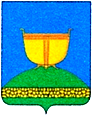    ГЛАВА ВЫСОКОГОРСКОГО
   МУНИЦИПАЛЬНОГО РАЙОНА   РЕСПУБЛИКИ ТАТАРСТАНТАТАРСТАН РЕСПУБЛИКАСЫ
      БИЕКТАУ МУНИЦИПАЛЬ
           РАЙОНЫ БАШЛЫГЫ   Кооперативная ул., 5, пос. ж/д станция Высокая Гора,                 Кооперативная ур, 5, Бнектау т/ю станциясе поселогы,   Высокогорский район, Республика Татарстан, 422700                      Биектау районы, Татарстан Республикасы, 422700Тел.: +7 (84365) 2-30-50, факс: 2-30-86, e-mail: biektau@tatar.ru, www.vysokaya-gora.tatarstan.ru________________№___________________на № 11/13-09/1567 от_ 27.03.2019______ЗаместителюМинистра юстицииРеспублики ТатарстанМ.М. ИбятовуУважаемый Мухаррям Мансурович!Направляем Вам отчетные данные о проведении антикоррупционной экспертизы муниципальных нормативных правовых актов и их проектов за I квартал 2020 года по Высокогорскому муниципальному району.Приложение:- отчет за 1 квартал на 64 л., в 1 экз.;- протесты прокурора и ответы на них на 66 л., в 1 экз. RAR            Р.Г. КалимуллинАрхипов В.Д.Тел. 8(84365)2-30-85Форма отчетных данных о проведенииорганами местного самоуправления Высокогорского муниципального районаантикоррупционной экспертизы проектов муниципальныхнормативных правовых актов (далее - МНПА) в первом квартале 2020 г.Форма отчетных данных о проведенииорганами местного самоуправления Высокогорского муниципального районаантикоррупционной экспертизы муниципальныхнормативных правовых актов (далее - МНПА) в первом квартале 2020 г.               Информация о МНПА, в отношении которых проведена независимая антикоррупционная экспертизав первом квартале 2020 года Информация о МНПА, в отношении которых внесены акты прокурорского реагирования в первом квартале 2020 годаПеречень нормативных правовых актов и их проектов,в отношении которых проведена антикоррупционная экспертизаза I квартал 2020 годаНачальник юридического отдела Совета Высокогорского муниципального района                                           В.Д.АрхиповОбщее количество проектов МНПАа) совета МО;б) главы МО;в) исполнительного комитета МООбщее количество проектов МНПАа) совета МО;б) главы МО;в) исполнительного комитета МООбщее количество проектов МНПАа) совета МО;б) главы МО;в) исполнительного комитета МОКоличество коррупциогенных факторов, выявленных в проектах нормативных правовых актахКоличество исключенных коррупциогенных факторовПодготовленных в отчетный периодПрошедших антикоррупционную экспертизуСодержащих коррупциогенные факторыКоличество коррупциогенных факторов, выявленных в проектах нормативных правовых актахКоличество исключенных коррупциогенных факторовСельское/ городское поселениеа) 165б) 10в) 108а) 165б) 10в) 108а)0б)0в)0а)0б)0в)0а)0б)0в)0ИТОГО:    283    283   000Муниципальный район/ городской округа) 5б) 2в) 64а) 5б) 2в) 64а)0б)0в)0а)0б)0в)0а)0б)0в)0ИТОГО:    69    69   000Общее количество проектов МНПАа) совета МО;б) главы МО;в) исполнительного комитета МООбщее количество проектов МНПАа) совета МО;б) главы МО;в) исполнительного комитета МООбщее количество проектов МНПАа) совета МО;б) главы МО;в) исполнительного комитета МОКоличество коррупциогенных факторов, выявленных в проектах нормативных правовых актахКоличество исключенных коррупциогенных факторовПодготовленных в отчетный периодПрошедших антикоррупционную экспертизуСодержащих коррупциогенные факторыКоличество коррупциогенных факторов, выявленных в проектах нормативных правовых актахКоличество исключенных коррупциогенных факторовСельское/ городское поселениеа) 114б) 10в) 81а) 114б) 10в) 81а)0б)0в)0а)0б)0в)0а)0б)0в)0ИТОГО:    205    205   000Муниципальный район/ городской округа) 9б) 2в) 52а) 9б) 2в) 52а)0б)0в)0а)0б)0в)0а)0б)0в)0ИТОГО:    63    63   000Количество проектов МНПА, на которые вынесены заключения независимой антикоррупционной экспертизыКоличество проектов МНПА, в которые внесены изменения в связи с представлением заключений по результатам независимой антикоррупционной экспертизыКоличество МНПА, на которые вынесены заключения независимой антикоррупционной экспертизыКоличество МНПА, в которые внесены изменения в связи с представлением заключений по результатам независимой антикоррупционной экспертизыКоличество МНПА признанных утратившими силу в связи с представлением заключений по результатам независимой антикоррупционной экспертизы00000Количество рассмотренных органами местного самоуправления актов прокурорского реагированияКоличество МНПА, в которые внесены изменения по результатам рассмотрения актов прокурорского реагированияКоличество МНПА, признанных утратившими силу по результатам рассмотрения актов прокурорского реагирования22220№п/пдата и № заключениястатус акта, дата и №Наименование нормативного правового акта (проекта нормативного правового акта)Наличие коррупциоген-ных факторов (выявлено, не выявлено)Информация об устранении коррупциогенных факторах(устранены, / не устранены)18.12.20192195.проект Решения Совета Чепчуговского сельскогопоселенияО внесении изменений в Решение Совета Чепчуговского сельского поселения Высокогорского муниципального района от 29.11.2018 № 102 «О бюджете Чепчуговского сельского поселения Высокогорского муниципального района Республики Татарстан на 2019 год и плановый период 2020 и 2021 годов»Не выявлено18.12.20192196.проект Решения Совета Ташлы-Ковалинского сельского поселенияО внесении изменений в Решение Совета Ташлы-Ковалинского сельского поселения Высокогорского муниципального района от 29.11.2018 № 134 «О бюджете Ташлы-Ковалинского сельского поселения Высокогорского муниципального района на 2019 год и на плановый период 2020 и 2021 годов»Не выявлено18.12.20192197.проект Решения Совета Бирюлинского сельского поселенияО внесении изменений в Решение Совета сельского поселения от 27.11.2018 № 85 «О бюджете Бирюлинского сельского поселения Высокогорского муниципального района на 2019 год и на плановый период 2020 и 2021 годов»Не выявлено18.12.20192198.проект Решения Совета Чернышевского сельского поселенияО внесении изменений в решение Совета Чернышевского сельского поселения от 29.11.2018 № 165 «О бюджете Чернышевского сельского поселения Высокогорского муниципального района на 2019 год и плановый период 2020 и 2021 годовНе выявлено18.12.20192199.проект Решения Совета Айбашского сельского поселенияО внесении изменений в решение Совета Айбашского сельского поселения   от 28.11.2018 № 138 «О бюджете Айбашского сельского поселения Высокогорского муниципального района на 2019 год и на плановый период 2020 и 2021 годов»Не выявлено18.12.20192200.проект Решения Совета Альдермышского сельского поселенияО внесении изменений в Решение Совета Альдермышского сельского поселения Высокогорского муниципального района от 29.11.2018 № 134 «О бюджете Альдермышского сельского поселения Высокогорского муниципального района на 2019 год и на плановый период 2020 и 2021 годов»Не выявлено18.12.20192201.Решение Совета Бирюлинского сельского поселения от 13.12.2019 № 122О внесении изменений в решение Совета Бирюлинского сельского поселения от 11.11.2019 № 115 «Об утверждении порядка заключения соглашений органами местного самоуправления Бирюлинского сельского поселения Высокогорского муниципального района с органами местного самоуправления Высокогорского муниципального района о передаче (принятии) части полномочий»Не выявлено18.12.20192202.Решение Совета Бирюлинского сельского поселения от 13.12.2019 № 123О бюджете Бирюлинского сельского поселения Высокогорского муниципального района Республики Татарстан на 2020 год и на плановый период 2021-2022 годовНе выявлено18.12.20192203.Решение Совета Бирюлинского сельского поселения от 13.12.2019 № 124О принятии Устава муниципального образования «Бирюлинское сельское поселение Высокогорского муниципального района Республики ТатарстанНе выявлено18.12.20192204.Решение Совета Айбашского сельского поселения от 13.12.2019 № 172О бюджете Айбашского сельского поселения Высокогорского муниципального района Республики Татарстан на 2020 год и на плановый период 2021-2022 годовНе выявлено18.12.20192205.Решение Совета Айбашского сельского поселения от 13.12.2019 № 173О принятии Устава муниципального образования «Айбашское сельское поселение Высокогорского муниципального района Республики Татарстан»Не выявлено18.12.20192206.Решение Совета Высокогорского сельского поселения от 13.12.2019 № 630О бюджете Высокогорского сельского поселения Высокогорского муниципального района Республики Татарстан на 2020 год и на плановый период 2021-2022 годовНе выявлено18.12.20192207.Решение Совета Дачного сельского поселения от 13.12.2019 № 155О бюджете Дачного сельского поселения Высокогорского муниципального района Республики Татарстан на 2020 год и на плановый период 2021-2022 годовНе выявлено18.12.20192208.Решение схода граждан от 17.12.2019 № 6 Иске-Казанского СПО результатах схода граждан в населенном пункте с. Куркачи   Иске-Казанского сельского поселения Высокогорского муниципального района Республики ТатарстанНе выявлено18.12.20192209.Решение схода граждан от 16.12.2019 № 4 Березкинского СПО результатах схода граждан в населенном пункте Абла Березкинского сельского поселения Высокогорского муниципального района Республики ТатарстанНе выявлено18.12.20192210.Решение схода граждан от 16.12.2019 № 5 Березкинского СПО результатах схода граждан в населенном пункте Олуяз Березкинского сельского поселения Высокогорского муниципального района Республики ТатарстанНе выявлено18.12.20192211.Решение схода граждан от 16.12.2019 № 6 Березкинского СПО результатах схода граждан в населенном пункте Берли Березкинского сельского поселения Высокогорского муниципального района Республики ТатарстанНе выявлено18.12.20192212.Решение схода граждан от 16.12.2019 № 7 Березкинского СПО результатах схода граждан в населенном пункте Большой Починок Березкинского сельского поселения Высокогорского муниципального района Республики ТатарстанНе выявлено18.12.20192213.Решение схода граждан от 16.12.2019 № 8 Березкинского СПО результатах схода граждан в населенном пункте Шуман Березкинского сельского поселения Высокогорского муниципального района Республики ТатарстанНе выявлено18.12.20192214.Решение схода граждан от 16.12.2019 № 9 Березкинского СПО результатах схода граждан в населенном пункте Инся Березкинского сельского поселения Высокогорского муниципального района Республики ТатарстанНе выявлено18.12.20192215.Решение схода граждан от 16.12.2019 № 10 Березкинского СПО результатах схода граждан в населенном пункте  Мамонино  Березкинского сельского поселения Высокогорского муниципального района Республики ТатарстанНе выявлено18.12.20192216.Решение схода граждан от 16.12.2019 № 1 Казакларского СПО результатах схода граждан в населенном пункте Казаклар Казакларского сельского поселения Высокогорского муниципального района Республики Татарстан от 19 ноября 2019 г.Не выявлено18.12.20192217.Решение схода граждан от 16.12.2019 № 2 Казакларского СПО результатах схода граждан в населенном пункте Улля Казакларского сельского поселения Высокогорского муниципального района Республики Татарстан от 19 ноября 2019 г.Не выявлено18.12.20192218.Решение схода граждан от 16.12.2019 № 3 Казакларского СПО результатах схода граждан в населенном пункте Наратлык Казакларского сельского поселения Высокогорского муниципального района Республики Татарстан от 19 ноября 2019 г.Не выявлено19.12.20192219.проект Решения Совета Иске-Казанского сельского поселенияО внесении изменений в решение Совета Иске-Казанского сельского поселения от 28.11.2018 № 136 «О бюджете Иске-Казанского сельского поселения Высокогорского муниципального района на 2019 год и на плановый период 2020 и 2021 годов»Не выявлено19.12.20192220.проект Решения Совета Шапшинского сельского поселенияО внесении изменений в Решение Совета Шапшинского сельского поселения Высокогорского муниципального района от 30.11.2018 № 133 «О бюджете Шапшинского сельского поселения Высокогорского муниципального района на 2019 год и на плановый период 2020 и 2021 годов»Не выявлено20.12.20192221.Решение Семиозерского сельского поселения от 13.12.2019 № 224О бюджете Семиозерского сельского поселения Высокогорского муниципального района Республики Татарстан на 2020 год и на плановый период 2021-2022 годовНе выявлено20.12.20192222.Решение Айбашского сельского поселения от 20.12.2019 № 174О внесении изменений в решение Совета Айбашского сельского поселения от 11.11.2019 № 166 «Об утверждении порядка заключения соглашений органами местного самоуправления Айбашского сельского поселения Высокогорского муниципального района с органами местного самоуправления Высокогорского муниципального района о передаче (принятии) части полномочий»Не выявлено20.12.20192223.Постановление ИК Айбашского сельского поселения от 20.12.2019 № 3О внесении изменений в административный регламента предоставления муниципальной услуги по присвоению, изменению и аннулированию адресов на территории муниципального образования Айбашского сельского поселения Высокогорского муниципального районаНе выявлено20.12.20192224.Решение схода граждан от 16.12.2019 № 1 Мульминского СПО результатах схода граждан в населенном пункте Мульма Мульминского сельского поселения Высокогорского муниципального района Республики Татарстан от 22 ноября 2019 г.Не выявлено20.12.20192225.Решение схода граждан от 16.12.2019 № 2 Мульминского СПО результатах схода граждан в населенном пункте Красна Мульминского сельского поселения Высокогорского муниципального района Республики Татарстан от 26 ноября 2019 г.Не выявлено20.12.20192226.Решение схода граждан от 16.12.2019 № 3 Мульминского СПО результатах схода граждан в населенном пункте Сосмаги Мульминского сельского поселения Высокогорского муниципального района Республики Татарстан от 26 ноября 2019 г.Не выявлено20.12.20192227.Решение схода граждан от 16.12.2019 № 4 Мульминского СПО результатах схода граждан в населенном пункте Чемерцы Мульминского сельского поселения Высокогорского муниципального района Республики Татарстан от 27 ноября 2019 г.Не выявлено20.12.20192228.Решение схода граждан от 16.12.2019 № 5 Мульминского СПО результатах схода граждан в населенном пункте Кзыл Булгар Мульминского сельского поселения Высокогорского муниципального района Республики Татарстан от 27 ноября 2019 г.Не выявлено20.12.20192229.проект Постановления ИК ВМРОб утверждении муниципальной программы «Обеспечение жильем молодых семей в Высокогорском муниципальном районе на 2017-2022 годы»Не выявлено24.12.20192240.проект Решения Совета ВМРО внесении изменений в Решение Совета Высокогорского муниципального района от 23.11.2018 № 263 «О бюджете Высокогорского муниципального района на 2019 год и на плановый период 2020 и 2021 годов»Не выявлено24.12.20192241.Решение схода граждан от 23.12.2019 № 1 Село-Алатского СПО результатах схода граждан в населенном пункте Алат Село-Алатского сельского поселения Высокогорского муниципального района Республики ТатарстанНе выявлено24.12.20192242.Решение схода граждан от 23.12.2019 № 2 Село-Алатского СПО результатах схода граждан в населенном пункте Малый Алат Село-Алатского сельского поселения Высокогорского муниципального района Республики ТатарстанНе выявлено24.12.20192243.Решение схода граждан от 23.12.2019 № 3 Село-Алатского СПО результатах схода граждан в населенном пункте Средний Алат Село-Алатского сельского поселения Высокогорского муниципального района Республики ТатарстанНе выявлено24.12.20192244.Решение Совета ВМР от 06.12.2019 № 335О внесении изменений в Решение Совета Высокогорского муниципального района от 23.11.2018 № 263 «О бюджете Высокогорского муниципального района на 2019 год и на плановый период 2020 и 2021 годов» Не выявлено24.12.20192245.Решение Совета ВМР от 06.12.2019 № 336О Правилах предоставления субвенций из бюджета Высокогорского муниципального района Республики Татарстан бюджетам сельских поселений на реализацию полномочий по осуществлению первичного воинского учета на территориях, на которых отсутствуют военные комиссариаты»Не выявлено24.12.20192246.Решение Совета ВМР от 06.12.2019 № 337О Правилах предоставления субвенций из бюджета Высокогорского муниципального района бюджетам сельских поселений на реализацию полномочий на государственную регистрацию актов гражданского состояния»Не выявлено24.12.20192247.Решение Совета ВМР от 06.12.2019 № 339О бюджете Высокогорского муниципального района на 2020 год и на плановый период 2021 и 2022 годов»Не выявлено24.12.20192248.Решение Совета ВМР от 06.12.2019 № 340О результатах публичных слушаний по вопросу «Об изменении границы муниципального образования «Высокогорский муниципальный район» и входящего в его состав муниципального образования «Высокогорское сельское поселение» по смежеству с муниципальным образованием города Казани»Не выявлено24.12.20192249.Решение Совета ВМР от 06.12.2019 № 341Об утверждении Положения о Муниципальном казенном учреждении «Палата имущественных и земельных отношений» Высокогорского муниципального района Республики Татарстан»Не выявлено26.12.20192250.проект Решения Совета Казакларского сельского поселенияО внесении изменений в Решение Совета Казакларского сельского поселения Высокогорского муниципального района от 29.11.2018 № 101 «О бюджете Казакларского сельского поселения Высокогорского муниципального района   на 2019 год и на плановый период 2020 и 2021 годовНе выявлено26.12.20192251.проект Постановления ИК Березкинского сельского поселенияОб утверждении Программы комплексного развития транспортной инфраструктуры на территории Березкинского сельского поселения Высокогорского муниципального района Республики ТатарстанНе выявлено26.12.20192252.проект Решения Совета Казакларского сельского поселенияО внесении изменений в Положение о муниципальной службе в Казакларском сельском поселение Высокогорского муниципального района Республики ТатарстанНе выявлено26.12.20192253.проект Решения Совета Большековалинского сельского поселенияО внесении изменений в Положение о муниципальной казне Большековалинского сельского поселения Высокогорского муниципального района Республики ТатарстанНе выявлено26.12.20192254.проект Решения Совета Дубъязского сельского поселенияО внесении изменений в Положение о порядке подготовки проведения схода граждан в населенных пунктах, входящих в состав Дубъязского сельского поселения Высокогорского муниципального района Республики ТатарстанНе выявлено26.12.20192255.Решение схода граждан от 19.12.2019 № 1 Семиозерского СПО результатах схода граждан в населенном пункте с. Шигали, входящий в состав Семиозерского сельского поселения Высокогорского муниципального района Республики ТатарстанНе выявлено26.12.20192256.Решение схода граждан от 19.12.2019 № 2 Семиозерского СПО результатах схода граждан в населенном пункте п. Озерный, входящий в состав Семиозерского сельского поселения Высокогорского муниципального района Республики ТатарстанНе выявлено26.12.20192257.Решение схода граждан от 19.12.2019 № 3 Семиозерского СПО результатах схода граждан в населенном пункте с. Семиозерка, входящий в состав Семиозерского сельского поселения Высокогорского муниципального района Республики ТатарстанНе выявлено26.12.20192258.Решение схода граждан от 19.12.2019 № 4 Семиозерского СПО результатах схода граждан в населенном пункте д. Макаровка, входящий в состав Семиозерского сельского поселения Высокогорского муниципального района Республики ТатарстанНе выявлено26.12.20192259.Постановление ИК Семиозерского сельского поселения от 24.12.2019 № 477Об отмене Постановления исполнительного комитета Семиозерского сельского поселения Высокогорского муниципального района Республики Татарстан от 12.11.2019 № 424 «Об утверждении Порядка организации отлова и содержания безнадзорных и бродячих животных на территории Семиозерского сельского поселения Высокогорского муниципального района Республики Татарстан»Не выявлено26.12.20192260.Постановление ИК Семиозерского сельского поселения от 24.12.2019 № 478О внесении изменений в Положение об организации и условиях оплаты труда бухгалтеров (за исключением должностей, отнесенных к должностям муниципальных служащих) Семиозерского сельского поселения Высокогорского муниципального района Республики ТатарстанНе выявлено26.12.20192261.Постановление ИК Усадского сельского поселения от 26.12.2019 № 19О внесении изменений в Положение об организации и условиях оплаты труда бухгалтеров (за исключением должностей, отнесенных к должностям муниципальных служащих) Усадского сельского поселения Высокогорского муниципального районаНе выявлено26.12.20192262.Постановление ИК Мульминского сельского поселения от 26.12.2019 № 27О внесении изменений в Положение об организации и условиях оплаты труда бухгалтеров (за исключением должностей, отнесенных к должностям муниципальных служащих) Мульминского сельского поселения Высокогорского муниципального районаНе выявлено26.12.20192263.Постановление ИК Чернышевского сельского поселения от 26.12.2019 № 340О внесении изменений в Положение об организации и условиях оплаты труда бухгалтеров (за исключением должностей, отнесенных к должностям муниципальных служащих) Чернышевского сельского поселения Высокогорского муниципального районаНе выявлено26.12.20192264.Постановление ИК Чепчуговского сельского поселения от 26.12.2019 № 18О внесении изменений в Положение об организации и условиях оплаты труда бухгалтеров (за исключением должностей, отнесенных к должностям муниципальных служащих) Чепчуговского сельского поселения Высокогорского муниципального районаНе выявлено26.12.20192265.Решение Совета Чепчуговского сельского поселения от 26.12.2019 № 144О внесении изменений в решение Совета Чепчуговского сельского поселения от 29.11.2018 № 102 «О бюджете Чепчуговского сельского поселения Высокогорского муниципального района на 2019 год и на плановый период 2020 и 2021 годов»Не выявлено26.12.20192266.Постановление ИК Бирюлинского сельского поселения от 26.12.2019 № 110О   внесении изменений в Положение об организации и условиях оплаты труда бухгалтеров (за исключением должностей, отнесенных к должностям муниципальных служащих) Бирюлинского сельского поселения Высокогорского муниципального районаНе выявлено26.12.20192267.Постановление ИК Суксинского сельского поселения от 26.12.2019 № 44О внесении изменений в Положение об организации и условиях оплаты труда бухгалтеров (за исключением должностей, отнесенных к должностям муниципальных служащих) Суксинского сельского поселения Высокогорского муниципального районаНе выявлено26.12.20192268.Постановление ИК Ямашурминского сельского поселения от 26.12.2019 № 122О внесении изменений в Положение об организации и условиях оплаты труда бухгалтеров (за исключением должностей, отнесенных к должностям муниципальных служащих) Ямашурминского сельского поселения Высокогорского муниципального районаНе выявлено26.12.20192269.Постановление ИК Айбашского сельского поселения от 26.12.2019 № 14О внесении изменений в Положение об организации и условиях оплаты труда бухгалтеров (за исключением должностей, отнесенных к должностям муниципальных служащих) Айбашского сельского поселения Высокогорского муниципального районаНе выявлено26.12.20192270.Постановление ИК Ташлы-Ковалинского сельского поселения от 26.12.2019 № 42О внесении изменений в Положение об организации и условиях оплаты труда бухгалтеров (за исключением должностей, отнесенных к должностям муниципальных служащих) Ташлы-Ковалинского сельского поселения Высокогорского муниципального района    Не выявлено26.12.20192271.Постановление ИК Дачного сельского поселения от 26.12.2019 № 75О внесении изменений в Положение об организации и условиях оплаты труда бухгалтеров (за исключением должностей, отнесенных к должностям муниципальных служащих) Дачного сельского поселения Высокогорского муниципального районаНе выявлено26.12.20192272.Постановление ИК Казакларского сельского поселения от 26.12.2019 № 106О внесении изменений в Положение об организации и условиях оплаты труда бухгалтеров (за исключением должностей, отнесенных к должностям муниципальных служащих) Казакларского сельского поселения Высокогорского муниципального районаНе выявлено26.12.20192273.Решение Совета Бирюлинского сельского поселения от 27.12.2019 № 125О   внесении изменений в решение Совета Бирюлинского сельского поселения от 27.11.2018 № 85 «О бюджете Бирюлинского сельского поселения Высокогорского муниципального района на 2019 год и на плановый период 2020 и 2021 годов»Не выявлено26.12.20192274.Постановление ИК Иске-Казанского сельского поселения от 27.12.2019 № 103О внесении изменений в Положение об организации и условиях оплаты труда бухгалтеров (за исключением должностей, отнесенных к должностям муниципальных служащих) Иске-Казанского сельского поселения Высокогорского муниципального районаНе выявлено26.12.20192275.Постановление ИК Суксинского СП от 27.12.2019 № 45Об утверждении Программы комплексного развития транспортной инфраструктуры на территории Суксинского сельского поселения Высокогорского муниципального районаНе выявлено26.12.20192276.Решение Совета Суксинского сельского поселения от 27.12.2019 № 178О внесении изменений в Решение Совета Суксинского сельского поселения Высокогорского муниципального района от 28.11.2018 №135 «О бюджете Суксинского сельского поселения Высокогорского муниципального района Республики Татарстан на 2019 год и на плановый период 2020-2021 годов»Не выявлено30.12.20192277.Решение Совета Красносельского сельского поселения от 26.12.2019 № 156О внесении изменений в Решение Совета Красносельского сельского поселения Высокогорского муниципального района от 28.11.2018 № 105 «О бюджете Красносельского сельского поселения Высокогорского муниципального района Республики Татарстан на 2019 год и плановый период 2020 и 2021 годов»Не выявлено30.12.20192278.Решение Совета Красносельского сельского поселения от 26.12.2019 № 157О внесении изменений в решение Совета Красносельского сельского поселения от 21.10.2019 № 142 «Об утверждении порядка заключения соглашений органами местного самоуправления Красносельского сельского поселения Высокогорского муниципального района с органами местного самоуправления Высокогорского муниципального района о передаче (принятии) части полномочий»Не выявлено30.12.20192279.Постановление ИК Красносельского сельского поселения от 26.12.2019 № 35О внесении изменений в Положение об организации и условиях оплаты труда главного бухгалтера и бухгалтеров (за исключением должностей, отнесенных к должностям муниципальных служащих) Исполнительного комитета Красносельского сельского поселения Высокогорского муниципального районаНе выявлено30.12.20192280.Постановление ИК Большековалинского сельского поселения от 28.12.2019 № О внесении изменений в Положение об организации и условиях оплаты труда бухгалтеров (за исключением должностей, отнесенных к должностям муниципальных служащих) Большековалинского сельского поселенияНе выявлено30.12.20192281.Постановление ИК Бирюлинского СП от 27.12.2019 № 111Об утверждении Программы комплексного развития транспортной инфраструктуры на территории Бирюлинского сельского поселения Высокогорского муниципального района Республики ТатарстанНе выявлено30.12.20192282.проект Постановления ИК ВМРОб утверждении тарифов на жилищные услуги для населения на 2020 год по муниципальному образованию «Высокогорский муниципальный район»Не выявлено30.12.20192283.Постановление ИК Чернышевского СП от 27.12.2019 № 341Об утверждении Программы комплексного развития транспортной инфраструктуры на территории Чернышевского сельского поселения Высокогорского муниципального района Республики ТатарстанНе выявлено30.12.20192284.Решение Совета Чернышевского СП от 27.12.2019 № 209О внесении изменений в решение Совета Чернышевского сельского поселения от 29.11.2018 № 165 «О бюджете Чернышевского сельского поселения Высокогорского муниципального района на 2019 год и плановый период 2020 и 2021 годовНе выявлено30.12.20192285.Решение Совета Дубъязского СП от 27.12.2019 № 154О внесении изменений в решение Совета Дубъязского сельского поселения от 29.11.2018 № 105 «О бюджете Дубъязского сельского поселения Высокогорского муниципального района на 2019Не выявлено30.12.20192286.Постановление ИК Дубъязского СП от 27.12.2019 № 59Об утверждении Программы комплексного развития транспортной инфраструктуры на территории Дубъязского сельского поселения Высокогорского муниципального района Республики ТатарстанНе выявлено30.12.20192287.Решение Совета Иске-Казанского СП от 28.12.2019 № 180О внесении изменений в решение Совета Иске-Казанского сельского поселения от 28.11.2018 № 136 на 2019 год «О бюджете Иске-Казанского сельского поселения Высокогорского муниципального района на 2019 год и на плановый период 2020 и 2021 годовНе выявлено30.12.20192288.Решение Совета Куркачинского СП от 28.12.2019 № 145О внесении изменений в решение Совета Куркачинского сельского поселения от 29.11.2018 № 106 «О бюджете Куркачинского сельского поселения Высокогорского муниципального района на 2019 год и на плановый период 2020 и 2021 годов»Не выявлено30.12.20192289.Постановление ИК Куркачинского СП от 28.12.2019 № 61Об утверждении Программы комплексного развития транспортной инфраструктуры на территории Куркачинского сельского поселения Высокогорского муниципального района Республики ТатарстанНе выявлено30.12.20192290.Решение Совета Альдермышского сельского поселения от 28.12.2019 № 179О внесении изменений в Решение Совета Альдермышского сельского поселения Высокогорского муниципального района от 29.11.2018 № 134 «О бюджете Альдермышского сельского поселения Высокогорского муниципального района на 2019 год и на плановый период 2020 и 2021 годов»Не выявлено31.12.20192291.Решение Совета Мемдельского сельского поселения от 30.12.2019 № 160О внесении изменений в Решение Совета Мемдельского сельского поселения Высокогорского муниципального района от 28.11.2018 №119 «О бюджете Мемдельского сельского поселения Высокогорского муниципального района на 2019 год и на плановый период 2020 и 2021 годов»Не выявлено31.12.20192292.Решение Совета Айбашского сельского поселения от 28.12.2019 № 175О внесении изменений в решение Совета Айбашского сельского поселения   от 28.11.2018 № 138 «О бюджете Айбашского сельского поселения Высокогорского муниципального района на 2019 год и на плановый период 2020 и 2021 годов»Не выявлено31.12.20192293.Решение Совета Усадского сельского поселения от 28.12.2019 № 205О внесении изменений в Решение Совета Усадского сельского поселения Высокогорского муниципального района Республики Татарстан от 27.11.2018 №154 «О бюджете Усадского сельского поселения Высокогорского муниципального района на 2019 год и на плановый период 2020 и 2021 годов»Не выявлено31.12.20192294.Постановление ИК Усадского СП от 28.12.2019 № 20Об утверждении Программы комплексного развития транспортной инфраструктуры на территории Усадского сельского поселения Высокогорского муниципального района Республики ТатарстанНе выявлено31.12.20192295.Решение Совета Большебитаманского сельского поселения от 30.12.2019 № 165О внесении изменений в Решение Совета Большебитаманского сельского поселения Высокогорского муниципального района от 29.11.2018 года № 109 «О бюджете Большебитаманского сельского поселения Высокогорского муниципального района на 2019 год и плановый период 2020-2021 годов»Не выявлено31.12.20192296.Постановление ИК Большебитаманского СП от 30.12.2019 № 27Об отмене Постановления исполнительного комитета Большебитаманского сельского поселения от 30.10.2019 № 20 «Об утверждении Порядка организации отлова и содержания безнадзорных и бродячих животных на территории Большебитаманского сельского поселения Высокогорского муниципального»Не выявлено31.12.20192297.Решение Совета Мульминского сельского поселения от 30.12.2019 № 189О внесении изменений в решение Совета Мульминского сельского поселения Высокогорского муниципального района от 29.11.2018  №132 на 2019 год «О бюджете Мульминского сельского поселения Высокогорского муниципального района на 2019 год и на плановый период 2020 и 2021 годов»Не выявлено31.12.20192298.Решение Совета Березкинского сельского поселения от 27.12.2019 № 39О внесении изменений в Решение Совета Березкинского сельского поселения от 29.11.2018 № 38 «О бюджете Березкинского сельского поселения Высокогорского муниципального района Республики Татарстан на 2019 года и на плановый период 2020 - 2021 годовНе выявлено31.12.20192299.Решение схода граждан от 27.12.2029 № 11О результатах схода граждан в населенном пункте Мамонино Березкинского сельского поселения Высокогорского муниципального района Республики ТатарстанНе выявлено31.12.20192300.Решение Совета Высокогорского сельского поселения от 30.12.2019 № 637О внесении изменений в Решение Совета Высокогорского сельского поселения Высокогорского муниципального района от 30.11.2018 № 438 «О бюджете Высокогорского сельского поселения Высокогорского муниципального района на 2019 год и на плановый период 2020 и 2021 годов»Не выявлено31.12.20192301.Постановление ИК ВМР от 1912.2019 № 2409О внесении изменений в Постановление исполнительного комитета Высокогорского муниципального района от 14.03.2017 № 634 «О предоставлении мер социальной поддержки гражданам, имеющим детей, посещающих образовательные организации, реализующие образовательную программу дошкольного образования»Не выявлено31.12.20192302.Постановление ИК ВМР от 19.12.2019 № 2411Об утверждении административного регламента проведения проверок при осуществлении муниципального контроля за использованием и охраной недр при добыче общераспространенных полезных ископаемых, а также при строительстве подземных сооружений, не связанных с добычей полезных ископаемых на территории Высокогорского муниципального района Республики ТатарстанНе выявлено31.12.20192303.Постановление ИК ВМР от 19.12.2019 № 2478Об утверждении Административного регламента исполнения муниципальной функции по осуществлению муниципального земельного контроля на территории Высокогорского муниципального района Республики ТатарстанНе выявлено31.12.20192304.Решение Совета Ташлы-Ковалинского сельского поселения от 28.12.2019 № 172О внесении изменений в Решение Совета Ташлы-Ковалинского сельского поселения Высокогорского муниципального района от 29.11.2018 № 134 «О бюджете Ташлы-Ковалинского сельского поселения Высокогорского муниципального района на 2019 год и на плановый период 2020 и 2021 годов»Не выявлено31.12.20192305.Решение Совета Ямашурминского сельского поселения от 28.12.2019 № 147Об утверждении Генерального плана муниципального образования «Ямашурминское сельское поселение Высокогорского муниципального района Республики Татарстан»Не выявлено31.12.20192306.Решение Совета Ямашурминского сельского поселения от 28.12.2019 № 148О внесении изменений в Решение Совета Ямашурминского сельского поселения Высокогорского муниципального района Республики Татарстан от 27.11.2018 №103 «О бюджете Ямашурминского сельского поселения Высокогорского муниципального района на 2019 год и на плановый период 2020 и 2021 годов»Не выявлено31.12.20192307.Постановление ИК Ямашурминского СП от 28.12.2019 № 123Об утверждении Программы комплексного развития транспортной инфраструктуры на территории Ямашурминского сельского поселения Высокогорского муниципального района Республики ТатарстанНе выявлено31.12.20192308.Решение Совета ВМРО внесении изменений в Решение от 23.11.2018 № 263                                                       «О бюджете Высокогорского муниципального района на 2019 год и на плановый период 2020 и 2021 годов»Не выявлено09.01.20201.проект Распоряжения Палаты имущественных и земельных отношений Об утверждении административного регламента предоставления муниципальной услуги по утверждению схемы расположения земельного участка или земельных участков на кадастровом плане территорийНе выявлено09.01.20202.проект Распоряжения Палаты имущественных и земельных отношений Об утверждении административного регламента предоставления муниципальной услуги по установлению публичного сервитута в отдельных целяхНе выявлено09.01.20203.проект Распоряжения Палаты имущественных и земельных отношений Об утверждении Административного регламента предоставления муниципальной услуги по предоставления муниципальной услуги по предварительному согласованию предоставления земельного участкаНе выявлено09.01.20204.проект Распоряжения Палаты имущественных и земельных отношений Об утверждении Административного регламента предоставления муниципальной услуги по оформлению (закреплению) муниципального имущества на праве оперативного управления за муниципальными учреждениями, муниципальными казенными предприятиями и на праве хозяйственного ведения за муниципальными унитарными предприятиямиНе выявлено09.01.20205.проект Распоряжения Палаты имущественных и земельных отношений Об утверждении Административного регламента предоставления муниципальной услуги по оформлению документов при передаче жилых помещений муниципального жилищного фонда в собственность гражданНе выявлено09.01.20206.проект Распоряжения Палаты имущественных и земельных отношений Об утверждении Административного регламента предоставления муниципальной услуги по предоставлению земельного участка, находящегося в муниципальной собственности или собственность на который не разграничена, в постоянное (бессрочное) пользованиеНе выявлено09.01.20207.проект Распоряжения Палаты имущественных и земельных отношений Об утверждении Административный регламент предоставления муниципальной услуги по предоставление земельного участка, находящегося в муниципальной собственности, в собственность бесплатноНе выявлено09.01.20208.проект Распоряжения Палаты имущественных и земельных отношений Об утверждении Административного регламента предоставления муниципальной услуги по предоставлению земельного участка, находящегося в муниципальной собственности, в безвозмездное срочное пользованиеНе выявлено09.01.20209.проект Распоряжения Палаты имущественных и земельных отношений Об утверждении Административный регламент предоставления муниципальной услуги по продаже земельного участка, находящегося в муниципальной собственности, без проведения торговНе выявлено09.01.202010.проект Распоряжения Палаты имущественных и земельных отношений Об утверждении Административный регламент предоставления муниципальной услуги по предоставление земельного участка, находящегося в муниципальной собственности, в аренду без проведения торговНе выявлено09.01.202011.проект Распоряжения Палаты имущественных и земельных отношений Об утверждении Административный регламент предоставления муниципальной услуги по предоставлению в собственность или в аренду земельного участка, находящегося в муниципальной собственности, собственникам зданий, сооружений, расположенных на земельном участкеНе выявлено09.01.202012.проект Распоряжения Палаты имущественных и земельных отношений Об утверждении Административного регламента предоставления муниципальной услуги по предоставлению земельного участка, находящегося в муниципальной собственности или собственность на который не разграничена, в аренду на торгах, проводимых в форме аукционаНе выявлено09.01.202013.проект Распоряжения Палаты имущественных и земельных отношений Об утверждении Административный регламент предоставления муниципальной услуги по предоставлению земельного участка, находящегося в муниципальной собственности, в собственность путем продажи земельного участка на торгах, проводимых в форме аукционаНе выявлено09.01.202014.проект Распоряжения Палаты имущественных и земельных отношений Об утверждении Административный регламент предоставления муниципальной услуги по заключению соглашения о перераспределении земель и (или) земельных участков, находящихся в муниципальной собственности, и земельных участков, находящихся в частной собственностиНе выявлено09.01.202015.проект Распоряжения Палаты имущественных и земельных отношений Об утверждении Административный регламент предоставления муниципальной услуги по выдаче разрешения на использование земель или земельного участка, находящихся в муниципальной собственностиНе выявлено09.01.202016.проект Распоряжения Палаты имущественных и земельных отношений Об утверждении Административного регламента предоставления муниципальной услуги по предоставлению земельного участка, находящегося в муниципальной собственности, в собственность (аренду) гражданам и крестьянским (фермерским) хозяйствам для осуществления крестьянским (фермерским) хозяйством его деятельностиНе выявлено09.01.202017.проект Распоряжения Палаты имущественных и земельных отношений Об утверждении Административный регламент предоставления муниципальной услуги по предоставлению земельного участка, находящегося в муниципальной собственности, в собственность (аренду) гражданам для ведения личного подсобного хозяйства в границах населенного пунктаНе выявлено09.01.202018.проект Распоряжения Палаты имущественных и земельных отношений Об утверждении Административного регламента предоставления муниципальной услуги по предоставлению земельного участка, находящегося в муниципальной собственности или собственность на который не разграничена, в собственность (аренду) гражданам для ведения садоводстваНе выявлено09.01.202019.проект Распоряжения Палаты имущественных и земельных отношений Об утверждении Административный регламент предоставления муниципальной услуги по предоставлению земельного участка, находящегося в муниципальной собственности, в собственность (аренду) гражданам для ведения дачного хозяйстваНе выявлено09.01.202020.проект Распоряжения Палаты имущественных и земельных отношений Об утверждении Административного регламента предоставления муниципальной услуги по принятию решения о прекращении права постоянного (бессрочного) пользования земельным участком или права пожизненного наследуемого владения земельным участкомНе выявлено09.01.202021.проект Распоряжения Палаты имущественных и земельных отношений Об утверждении Административного регламента предоставления муниципальной услуги по принятию решения о выкупе земельного участкаНе выявлено09.01.202022.проект Распоряжения Палаты имущественных и земельных отношений Об утверждении Административного регламента предоставления муниципальной услуги по выдаче выписки из реестра муниципального имуществаНе выявлено09.01.202023.проект Распоряжения Палаты имущественных и земельных отношений Об утверждении Административного регламента предоставления муниципальной услуги по внесению изменений в договор аренды земельного участкаНе выявлено09.01.202024.проект Распоряжения Палаты имущественных и земельных отношений Об утверждении Административного регламента по предоставлению муниципальной услуги по предоставлению земельного участка в аренду имеющим право на первоочередное или внеочередное приобретение земельных участковНе выявлено09.01.202025.проект Распоряжения Палаты имущественных и земельных отношений Об утверждении Административного регламента предоставления муниципальной услуги по передаче в аренду имущества, составляющего муниципальную казнуНе выявлено09.01.202026.проект Распоряжения Палаты имущественных и земельных отношений Об утверждении Административного регламента предоставления муниципальной услуги по заключению соглашения об установлении сервитута в отношении земельного участка, находящегося в муниципальной собственностиНе выявлено09.01.202027.проект Распоряжения Палаты имущественных и земельных отношений Об утверждении Административного регламента предоставления муниципальной услуги по предоставлению в аренду муниципального имущества, входящего в реестр муниципальной имуществаНе выявлено09.01.202028.проект Распоряжения Палаты имущественных и земельных отношений Об утверждении Административного регламента предоставления муниципальной услуги по передаче в безвозмездное пользование муниципального имущества муниципального образования без проведения торговНе выявлено09.01.202029.проект Распоряжения Палаты имущественных и земельных отношений Об утверждении Административного регламента предоставления муниципальной услуги по расторжению действующего договора аренды муниципального имуществаНе выявлено09.01.202030.проект Распоряжения Палаты имущественных и земельных отношений Об утверждении Административного регламента предоставления муниципальной услуги по предоставлению земельного участка, находящегося в муниципальной собственности, в собственность (аренду) гражданам для индивидуального жилищного строительстваНе выявлено09.01.202031.проект Распоряжения Палаты имущественных и земельных отношений Об утверждении Административного регламента предоставления муниципальной услуги по предоставлению информации об объектах недвижимого имущества, находящихся в муниципальной собственности и предназначенных для сдачи в арендуНе выявлено09.01.202032.проект Распоряжения Палаты имущественных и земельных отношений Об утверждении Административного регламента предоставления муниципальной услуги по передаче во владение и (или) в пользование муниципального имущества субъектам малого и среднего предпринимательстваНе выявлено09.01.202033.проект Распоряжения Палаты имущественных и земельных отношений Об утверждении Административного регламента предоставления муниципальной услуги по принятию решения о представлении разрешения на условно разрешенный вид использования земельного участкаНе выявлено09.01.202034.проект Постановления Главы ВМРО внесении изменений в Постановление Главы Высокогорского муниципального района от 11.02.2016 № 26 «Об утверждении Положения о юридическом отделе Совета Высокогорского муниципального района Республики ТатарстанНе выявлено09.01.202035.проект Постановления ИК ВМРО признании утратившим силу постановления Исполнительного комитета Высокогорского муниципального района от 17.07.2019 № 1109Не выявлено09.01.202036.проект Решения Совета Чернышевского СПО проекте решения «Об утверждении Правил благоустройства территории Чернышевского сельского поселения Высокогорского муниципального района Республики ТатарстанНе выявлено09.01.202037.проект Решения Совета Бирюлинского сельского поселенияО признании утратившим силу Решение Совета Бирюлинского сельского поселения Высокогорского муниципального района Республики Татарстан от 25.03.2014 N 31 «Об утверждении административного регламента по осуществлению муниципального жилищного контроля»Не выявлено09.01.202038.проект Решения Совета Большебитаманского сельского поселенияО признании утратившим силу решение Совета Большебитаманского сельского поселения Высокогорского муниципального района Республики Татарстан от 08.08.2012 N 73Не выявлено09.01.202039.проект Решения Совета Большековалинского сельского поселенияО признании утратившим силу Решение Совета Большековалинского сельского поселения Высокогорского муниципального района Республики Татарстан от 26.09.2014 N 148Не выявлено09.01.202040.проект Решения Совета Высокогорского СПО признании утратившим силу Решений Совета Высокогорского сельского поселения Высокогорского муниципального районаНе выявлено09.01.202041.проект Решения Совета Дачного СПО признании утратившим силу отдельных Решений Совета Дачного сельского поселения Высокогорского муниципального районаНе выявлено09.01.202042.проект Решения Совета Мемдельского сельского поселенияО признании утратившим силу решение Совета Мемдельского сельского поселения от 03.06.2013 № 118 «Правила внешнего благоустройства, надлежащего содержания, организации уборки, обеспечения чистоты и порядка на территории Мемдельского сельского поселения»Не выявлено09.01.202043.проект Решения Совета Мульминского сельского поселенияО признании утратившим силу Решение Совета Мульминского сельского поселения Высокогорского муниципального района Республики Татарстан от 28.03.2014 N 126 «Об утверждении административного регламента по осуществлению муниципального жилищного контроляНе выявлено09.01.202044.проект Решения Совета Село-Алатского сельского поселенияО признании утратившим силу Решение Совета Село-Алатского сельского поселения Высокогорского муниципального района Республики Татарстан от 23.09.2014 N 5 «Об утверждении административного регламента по осуществлению муниципального жилищного контроля»Не выявлено09.01.202045.проект Решения Совета Чепчуговского СПО признании утратившим Решение Совета Чепчуговского сельского поселения от 24.03.2011 N 18 «О положении о муниципальной службе»Не выявлено09.01.202046.проект Решения Совета Чернышевского сельского поселенияО признании утратившим силу решение Совета Чернышевского сельского поселения Высокогорского муниципального района Республики Татарстан от 21.03.2014 № 181 «Об утверждении административного регламента по осуществлению муниципального жилищного контроляНе выявлено09.01.202047.проект Решения Совета Шапшинского сельского поселенияО признании утратившим силу решение Совета Шапшинского сельского поселения Высокогорского муниципального района Республики Татарстан от 21.03.2014 N 72Не выявлено09.01.202048.проект Решения Совета Ямашурминского сельского поселенияО признании утратившим силу Решение Совета Ямашурминского сельского поселения от 28.03.2014 N 15 «Об утверждении административного регламента по осуществлению муниципального жилищного контроля на территории Ямашурминского сельского поселения»Не выявлено09.01.202049.проект Постановления Главы Алан-Бексерского сельского поселенияО признании утратившим силу Постановление Главы Алан-Бексерского сельского поселения Высокогорского муниципального района Республики Татарстан от 28.03.2014 N 2 «Об утверждении административного регламента по осуществлению муниципального жилищного контроля»Не выявлено09.01.202050.проект Постановления Главы Большебитаманского СПО признании утратившим силу Постановление Главы Большебитаманского сельского поселения Высокогорского муниципального района Республики Татарстан от 21.03.2014 N 4Не выявлено09.01.202051.проект Постановления Главы Большековалинского СПО признании утратившим силу Постановления Главы Большековалинского сельского поселения Высокогорского муниципального района Республики Татарстан от 26.09.2014 N 6Не выявлено09.01.202052.проект Постановления Главы Дачного сельского поселенияО признании утратившим силу Постановление Главы Дачного сельского поселения Высокогорского муниципального района Республики Татарстан от 21.03.2014 N 4Не выявлено09.01.202053.проект Постановления Главы Дубъязского сельского поселенияО признании утратившим силу Постановление Главы Дубъязского сельского поселения Высокогорского муниципального района Республики Татарстан от 14.03.2014 N 5Не выявлено09.01.202054.проект Постановления Главы Казакларского сельского поселенияО признании утратившим силу Постановление Главы Казакларского сельского поселения Высокогорского муниципального района Республики Татарстан от 22.03.2014 N 19Не выявлено09.01.202055.проект Постановления Главы Казакларского сельского поселенияО признании утратившим силу отдельных Постановлений Главы Куркачинского сельского поселения Высокогорского муниципального районаНе выявлено09.01.202056.проект Постановления Главы Мемдельского сельского поселенияО признании утратившим силу Постановление Главы Мемдельского сельского поселения Высокогорского муниципального района Республики Татарстан от 25.03.2014 N 3Не выявлено09.01.202057.проект Постановления Главы Село-Алатского сельского поселенияО признании утратившим силу Постановление Главы Село-Алатского сельского поселения Высокогорского муниципального района Республики Татарстан от 26.03.2014 N 2Не выявлено09.01.202058.проект Постановления Главы Чепчуговского сельского поселенияО признании утратившим силу Постановление Главы Чепчуговского сельского поселения Высокогорского муниципального района Республики Татарстан от 12.04.2013 N 4Не выявлено09.01.202059.проект Постановления ИК Алан-Бексерского сельского поселенияО признании утратившим силу Постановление исполнительного комитета Алан-Бексерского сельского поселения Высокогорского муниципального района Республики Татарстан от 21.02.2011 N 1Не выявлено09.01.202060.проект Постановления ИК Дубъязского СПО признании утратившими силу отдельных Постановлений Исполнительного комитета Дубъязского сельского поселенияНе выявлено09.01.202061.проект Постановления ИК Красносельского СПО признании утратившим силу Постановление исполнительного комитета Красносельского сельского поселения от 22.03.2014 № 99Не выявлено09.01.202062.проект Постановления ИК Усадского сельского поселенияО признании утратившим силу Постановления исполнительного комитета Усадского сельского поселения Высокогорского муниципального района Республики Татарстан от 28.03.2014 N 17Не выявлено09.01.202063.проект Постановления ИК Чепчуговского сельского поселенияО признании утратившими силу Постановления Исполнительного комитета Чепчуговского сельского поселения Высокогорского муниципального района Республики Татарстан от 12.04.2013 N 6Не выявлено09.01.202064.Постановление ИК Шапшинского СП от 30.12.2019 № 18Об утверждении Программы комплексного развития транспортной инфраструктуры на территории Шапшинского сельского поселения Высокогорского муниципального района Республики ТатарстанНе выявлено09.01.202065.Решение Совета Шапшинского сельского поселения от 30.12.2019 № 174О внесении изменений в Решение Совета Шапшинского сельского поселения Высокогорского муниципального района от 30.11.2018 № 133 «О бюджете Шапшинского сельского поселения Высокогорского муниципального района на 2019 год и на плановый период 2020 и 2021 годов»  Не выявлено10.01.202066.Решение Совета Алан-Бексерского сельского поселения от 30.12.2019 № 210О внесении изменений в Решение Алан-Бексерского сельского поселения Высокогорского муниципального района от 29.11.2018г № 152 «О бюджете Алан-Бексерского сельского поселения Высокогорского муниципального района на 2019 год и на плановый период 2020 и 2021 годов»Не выявлено10.01.202067.Решение Совета Алан-Бексерского сельского поселения от 10.01.2020 № 150О признании утратившим силу Решение Совета Ямашурминского сельского поселения от 28.03.2014 N 15 «Об утверждении административного регламента по осуществлению муниципального жилищного контроля на территории Ямашурминского сельского поселения»Не выявлено10.01.202068.Постановление Главы Куркачинского СП от 09.01.2020 № 1О признании утратившим силу отдельных Постановлений Главы Куркачинского сельского поселения Высокогорского муниципального районаНе выявлено10.01.202069.Постановление ИК Красносельского СП от 10.01.2020 № 1О признании утратившим силу Постановление исполнительного комитета Красносельского сельского поселения от 22.03.2014 № 99Не выявлено10.01.202070.Постановление ИК Дубъязского СП от 10.01.2020 № 1О признании утратившими силу отдельных Постановлений Исполнительного комитета Дубъязского сельского поселенияНе выявлено10.01.202071.Постановление ИК Усадского СП от 09.01.2020 № 1О признании утратившим силу Постановления исполнительного комитета Усадского сельского поселения Высокогорского муниципального района Республики Татарстан от 28.03.2014 №17Не выявлено10.01.202072.Постановление Главы Большековалинского СП от 09.01.2020 № 1О признании утратившим силу Постановления Главы Большековалинского сельского поселения Высокогорского муниципального района Республики Татарстан от 26.09.2014 N 6Не выявлено10.01.202073.Решение Совета Большековалинского СПот 09.01.2020 № 142О признании утратившим силу Решение Совета Большековалинского сельского поселения Высокогорского муниципального района Республики Татарстан от 26.09.2014 N 148Не выявлено13.01.202074.проект Постановления ИК ВМРОб утверждении административного регламента предоставления муниципальной услуги по выдаче разрешения на строительствоНе выявлено13.01.202075.проект Постановления ИК ВМРОб утверждении административного регламента предоставления муниципальной услуги по подготовке и выдаче градостроительного плана земельного участкаНе выявлено13.01.202076.проект Постановления ИК Красносельского сельского поселенияОб утверждении Административного регламента предоставления муниципальной услуги по размещению уведомления о завершении сноса объекта капитального строительства в информационной системе обеспечения градостроительной деятельности и информированию об этом органа регионального государственного строительного надзораНе выявлено13.01.202077.проект Постановления ИК Чернышевского сельского поселенияОб утверждении Административного регламента предоставления муниципальной услуги по размещению уведомления и документов о планируемом сносе объекта капитального строительства в информационной системе обеспечения градостроительной деятельности и информированию об этом органа регионального государственного строительного надзораНе выявлено13.01.202078.Постановление ИК Чепчуговского СП от 13.01.2020 № 1О признании утратившим силу Постановление Исполнительного комитета Чепчуговского сельского поселения Высокогорского муниципального района Республики Татарстан от 12.04.2013 N 6Не выявлено13.01.202079.Постановление Главы Чепчуговского СП от 13.01.2020 № 1О признании утратившим силу Постановление Главы Чепчуговского сельского поселения Высокогорского муниципального района Республики Татарстан от 12.04.2013 N 4 Не выявлено13.01.202080.проект Постановления ИК Альдермышского сельского поселенияОб утверждении Программы комплексного развития транспортной инфраструктуры на территории Альдермышского сельского поселения Высокогорского муниципального района Республики ТатарстанНе выявлено13.01.202081.проект Постановления ИК Большековалинского сельского поселенияО внесении изменений в постановление Исполнительного комитета Большековалинского сельского поселения от 14.09.2018 № 15Не выявлено13.01.202082.проект Постановления ИК ВМРОб утверждении положения о системе управления охраны труда в МКУ «Исполнительный комитет Высокогорского муниципального района Республики Татарстан»Не выявлено14.01.202083.Решение Совета Казакларского СП от 30.12.2019 № 135О внесении изменений в Решение Совета Казакларского сельского поселения Высокогорского муниципального района от 29.11.2018 № 101 «О бюджете Казакларского сельского поселения Высокогорского муниципального района   на 2019 год и на плановый период 2020 и 2021 годовНе выявлено14.01.202084.Постановление Главы Казакларского СП от 10.01.2020 № 4О признании утратившим силу Постановление Главы Казакларского сельского поселения Высокогорского муниципального района Республики Татарстан от 22.03.2014 № 19Не выявлено14.01.202085.Постановление Главы Большебитаманского СП от 13.01.2020 № 2О признании утратившим силу Постановления Главы Большебитаманского сельского поселения от 21.03.2014 № 4Не выявлено14.01.202086.Решение Совета Большебитаманского СП от 13.01.2020 № 167О признании утратившим силу Решения Совета Большебитаманского сельского поселения Высокогорского муниципального района от 08.08.2012 № 73Не выявлено14.01.202087.Постановление Главы Алан-Бексерского СП от 13.01.2020 № 2О признании утратившим силу Постановление Главы Алан-Бексерского сельского поселения Высокогорского муниципального района Республики Татарстан от 28.03.2014 N 2 «Об утверждении административного регламента по осуществлению муниципального жилищного контроля»Не выявлено14.01.202088.Постановление ИК Алан-Бексерского СП от 13.01.2020 № 2О признании утратившим силу Постановление исполнительного комитета Алан-Бексерского сельского поселения Высокогорского муниципального района Республики Татарстан от 21.02.2011 N 1Не выявлено15.01.202089.Решение схода граждан Алан-Бексерского СПот 09.01.2020 № 1О результатах схода граждан в населенном пункте село Алан-Бексер Алан-Бексерского сельского поселения Высокогорского муниципального района Республики ТатарстанНе выявлено15.01.202090.Решение схода граждан Алан-Бексерского СПот 09.01.2020 № 2О результатах схода граждан в населенном пункте село Алатский спиртзавод Алан-Бексерского сельского поселения Высокогорского муниципального района Республики ТатарстанНе выявлено15.01.202091.Решение схода граждан Алан-Бексерского СПот 09.01.2020 № 3О результатах схода граждан в населенном пункте село Гарь Алан-Бексерского сельского поселения Высокогорского муниципального района Республики ТатарстанНе выявлено15.01.202092.Постановление ИК Чепчуговского СП от 14.01.2020 № 2Об утверждении Программы комплексного развития транспортной инфраструктуры на территории Чепчуговского сельского поселения Высокогорского муниципального района Республики ТатарстанНе выявлено15.01.202093.Постановление ИК ВМР от 13.01.2020 № 2Об утверждении тарифов на жилищные услуги для населения на 2020 год по муниципальному образованию «Высокогорский муниципальный районНе выявлено15.01.202094.Постановление ИК ВМР от 13.01.2020 № 8О внесении изменений в постановление исполнительного комитета Высокогорского муниципального района Республики Татарстан от 30.05.2014 № 969 «Об утверждении районной программы «Развитие муниципальной службы в Высокогорском муниципальном районе Республики Татарстан на 2014-2021 годы»Не выявлено15.01.202095.Постановление ИК ВМР от 13.01.2020 № 10Об утверждении муниципальной программы «Развитие малого и среднего предпринимательства в Высокогорском муниципальном районе на 2019-2024 годы»Не выявлено20.01.202096.проект Постановления ИК ВМРО внесении изменений в постановление исполнительного комитета Высокогорского муниципального района от 25.11.2019 №2099 «Об утверждении нормативов финансировании деятельности образовательных организаций, реализующих программы дошкольного образования муниципального образования  «Высокогорский муниципальный район» на 2020 год»Не выявлено20.01.202097.проект Постановления ИК ВМРО внесении изменений в целевую программу «Развитие культуры Высокогорского муниципального района на 2019-2021 гг.»Не выявлено20.01.202098.проект Постановления ИК ВМРОб утверждении административного регламента предоставлениямуниципальной услуги по выдаче разрешения на ввод объекта в эксплуатациюНе выявлено22.01.202099.проект Постановления ИК ВМРОб утверждении Положения об обязательном экземпляре документов Высокогорского муниципального районаНе выявлено24.01.2020100.Постановление ИК Мемдельского СП от 23.01.2020 № 1Об утверждении Программы комплексного развития транспортной инфраструктуры на территории   Мемдельского сельского поселения Высокогорского муниципального района Республики ТатарстанНе выявлено27.01.2020101.проект Постановления ИК Казакларского сельского поселенияОб утверждении Программы комплексного развития транспортной инфраструктуры на территории Казакларского сельского поселения Высокогорского муниципального района Республики ТатарстанНе выявлено27.01.2020102.проект Решения Совета Чернышевского СПО внесении изменений в решение Совета Чернышевского сельского поселения от 12.11.2019 № 199 «О земельном налоге»Не выявлено27.01.2020103.проект Постановления ИК ВМРО внесении изменений в постановление исполнительного комитета Высокогорского муниципального района от 30.04.2019 № 592 «Об определении перечня должностных лиц, уполномоченных составлять протоколы об административных правонарушениях на территории Высокогорского муниципального района»Не выявлено27.01.2020104.проект Постановления ИК ВМРО внесении изменений в постановление Исполнительного комитета Высокогорского муниципального района от 13.01.2020 № 2 «Об утверждении тарифов на жилищные услуги для населения на 2020 год по муниципальному образованию «Высокогорский муниципальный район»Не выявлено27.01.2020105.проект Постановления ИК ВМРО признании утратившим силу некоторых административных регламентов предоставления муниципальных услуг и изменений к нимНе выявлено27.01.2020106.проект Постановления ИК Семиозерского сельского поселенияОб утверждении Программы комплексного развития транспортной инфраструктуры на территории Семиозерского сельского поселения Высокогорского муниципального района Республики ТатарстанНе выявлено27.01.2020107.проект Решения Совета Айбашского сельского поселенияО внесении изменений в Положение о муниципальной казне Айбашского сельского поселения Высокогорского муниципального района Республики ТатарстанНе выявлено27.01.2020108.проект Решения Совета Алан-Бексерского сельского поселенияО внесении изменений в Положение о муниципальной казне  Алан-Бексерского  сельского поселения Высокогорского муниципального района Республики ТатарстанНе выявлено27.01.2020109.проект Решения Совета Альдермышского сельского поселенияО внесении изменений в Положение о муниципальной казне  Альдермышского  сельского поселения Высокогорского муниципального района Республики ТатарстанНе выявлено27.01.2020110.проект Решения Совета Бирюлинского   сельского поселенияО внесении изменений в Положение о муниципальной казне  Бирюлинского  сельского поселения Высокогорского муниципального района Республики ТатарстанНе выявлено27.01.2020111.проект Решения Совета Большебитаманского сельского поселенияО внесении изменений в Положение о муниципальной казне  Большебитаманского  сельского поселения Высокогорского муниципального района Республики ТатарстанНе выявлено27.01.2020112.проект Решения Совета Высокогорского сельского поселенияО внесении изменений в Положение о муниципальной казне  Высокогорского  сельского поселения Высокогорского муниципального района Республики ТатарстанНе выявлено27.01.2020113.проект Решения Совета Дачного   сельского поселенияО внесении изменений в Положение о муниципальной казне  Дачного  сельского поселения Высокогорского муниципального района Республики ТатарстанНе выявлено27.01.2020114.проект Решения Совета Дубъязского   сельского поселенияО внесении изменений в Положение о муниципальной казне  Дубъязского  сельского поселения Высокогорского муниципального района Республики ТатарстанНе выявлено27.01.2020115.проект Решения Совета Иске-Казанского сельского поселенияО внесении изменений в Положение о муниципальной казне  Иске-Казанского  сельского поселения Высокогорского муниципального района Республики ТатарстанНе выявлено27.01.2020116.проект Решения Совета Казакларского   сельского поселенияО внесении изменений в Положение о муниципальной казне  Казакларского  сельского поселения Высокогорского муниципального района Республики ТатарстанНе выявлено27.01.2020117.проект Решения Совета Красносельского сельского поселенияО внесении изменений в Положение о муниципальной казне  Красносельского  сельского поселения Высокогорского муниципального района Республики ТатарстанНе выявлено27.01.2020118.проект Решения Совета Куркачинского сельского поселенияО внесении изменений в Положение о муниципальной казне  Куркачинского  сельского поселения Высокогорского муниципального района Республики ТатарстанНе выявлено27.01.2020119.проект Решения Совета Мемдельского   сельского поселенияО внесении изменений в Положение о муниципальной казне  Мемдельского  сельского поселения Высокогорского муниципального района Республики ТатарстанНе выявлено27.01.2020120.проект Решения Совета Мульминского   сельского поселенияО внесении изменений в Положение о муниципальной казне  Мульминского  сельского поселения Высокогорского муниципального района Республики ТатарстанНе выявлено27.01.2020121.проект Решения Совета Семиозерского   сельского поселенияО внесении изменений в Положение о муниципальной казне  Семиозерского  сельского поселения Высокогорского муниципального района Республики ТатарстанНе выявлено27.01.2020122.проект Решения Совета Суксинского   сельского поселенияО внесении изменений в Положение о муниципальной казне  Суксинского  сельского поселения Высокогорского муниципального района Республики ТатарстанНе выявлено27.01.2020123.проект Решения Совета Ташлы-Ковалинского сельского поселенияО внесении изменений в Положение о муниципальной казне  Ташлы-Ковалинского  сельского поселения Высокогорского муниципального района Республики ТатарстанНе выявлено27.01.2020124.проект Решения Совета Усадского   сельского поселенияО внесении изменений в Положение о муниципальной казне  Усадского  сельского поселения Высокогорского муниципального района Республики ТатарстанНе выявлено27.01.2020125.проект Решения Совета Чепчуговского   сельского поселенияО внесении изменений в Положение о муниципальной казне  Чепчуговского  сельского поселения Высокогорского муниципального района Республики ТатарстанНе выявлено27.01.2020126.проект Решения Совета Чернышевского   сельского поселенияО внесении изменений в Положение о муниципальной казне  Чернышевского  сельского поселения Высокогорского муниципального района Республики ТатарстанНе выявлено27.01.2020127.проект Решения Совета Шапшинского   сельского поселенияО внесении изменений в Положение о муниципальной казне  Шапшинского  сельского поселения Высокогорского муниципального района Республики ТатарстанНе выявлено27.01.2020128.проект Решения Совета Ямашурминского   сельского поселенияО внесении изменений в Положение о муниципальной казне  Ямашурминского  сельского поселения Высокогорского муниципального района Республики ТатарстанНе выявлено27.01.2020129.проект Решения Совета Березкинского   сельского поселенияО внесении изменений в Положение о муниципальной казне  Березкинского  сельского поселения Высокогорского муниципального района Республики ТатарстанНе выявлено27.01.2020130.проект Решения Совета Казакларского   сельского поселенияО внесении изменений в Положение о муниципальной службе в Казакларском сельском поселение Высокогорского муниципального района Республики ТатарстанНе выявлено27.01.2020131.проект Решения Совета Айбашского    сельского поселенияО внесении изменений в Положение о муниципальной службе в  Айбашском  сельском поселение Высокогорского муниципального района Республики ТатарстанНе выявлено27.01.2020132.проект Решения Совета Березкинского    сельского поселенияО внесении изменений в Положение о муниципальной службе в  Березкинском  сельском поселение Высокогорского муниципального района Республики ТатарстанНе выявлено27.01.2020133.проект Решения Совета Бирюлинского    сельского поселенияО внесении изменений в Положение о муниципальной службе в  Бирюлинском  сельском поселение Высокогорского муниципального района Республики ТатарстанНе выявлено27.01.2020134.проект Решения Совета Большековалинского    сельского поселенияО внесении изменений в Положение о муниципальной службе в  Большековалинском  сельском поселение Высокогорского муниципального района Республики ТатарстанНе выявлено27.01.2020135.проект Решения Совета Высокогорского    сельского поселенияО внесении изменений в Положение о муниципальной службе в  Высокогорском  сельском поселение Высокогорского муниципального района Республики ТатарстанНе выявлено27.01.2020136.проект Решения Совета Дачного   сельского поселенияО внесении изменений в Положение о муниципальной службе в  Дачном  сельском поселение Высокогорского муниципального района Республики ТатарстанНе выявлено27.01.2020137.проект Решения Совета Дубъязского    сельского поселенияО внесении изменений в Положение о муниципальной службе в  Дубъязском  сельском поселение Высокогорского муниципального района Республики ТатарстанНе выявлено27.01.2020138.проект Решения Совета Иске-Казанского    сельского поселенияО внесении изменений в Положение о муниципальной службе в  Иске-Казанском  сельском поселение Высокогорского муниципального района Республики ТатарстанНе выявлено27.01.2020139.проект Решения Совета Красносельского    сельского поселенияО внесении изменений в Положение о муниципальной службе в  Красносельском  сельском поселение Высокогорского муниципального района Республики ТатарстанНе выявлено27.01.2020140.проект Решения Совета Куркачинского    сельского поселенияО внесении изменений в Положение о муниципальной службе в  Куркачинском  сельском поселение Высокогорского муниципального района Республики ТатарстанНе выявлено27.01.2020141.проект Решения Совета Мемдельского    сельского поселенияО внесении изменений в Положение о муниципальной службе в  Мемдельском  сельском поселение Высокогорского муниципального района Республики ТатарстанНе выявлено27.01.2020142.проект Решения Совета Мульминского    сельского поселенияО внесении изменений в Положение о муниципальной службе в  Мульминского  сельском поселение Высокогорского муниципального района Республики ТатарстанНе выявлено27.01.2020143.проект Решения Совета Семиозерского    сельского поселенияО внесении изменений в Положение о муниципальной службе в  Семиозерском  сельском поселение Высокогорского муниципального района Республики ТатарстанНе выявлено27.01.2020144.проект Решения Совета Суксинского    сельского поселенияО внесении изменений в Положение о муниципальной службе в  Суксинском  сельском поселение Высокогорского муниципального района Республики ТатарстанНе выявлено27.01.2020145.проект Решения Совета Ташлы-Ковалинского    сельского поселенияО внесении изменений в Положение о муниципальной службе в  Ташлы-Ковалинском  сельском поселение Высокогорского муниципального района Республики ТатарстанНе выявлено27.01.2020146.проект Решения Совета Усадского    сельского поселенияО внесении изменений в Положение о муниципальной службе в  Усадском  сельском поселение Высокогорского муниципального района Республики ТатарстанНе выявлено27.01.2020147.проект Решения Совета Чепчуговского    сельского поселенияО внесении изменений в Положение о муниципальной службе в  Чепчуговском  сельском поселение Высокогорского муниципального района Республики ТатарстанНе выявлено27.01.2020148.проект Решения Совета Шапшинского    сельского поселенияО внесении изменений в Положение о муниципальной службе в  Шапшинском  сельском поселение Высокогорского муниципального района Республики ТатарстанНе выявлено27.01.2020149.проект Решения Совета Ямашурминского    сельского поселенияО внесении изменений в Положение о муниципальной службе в  Ямашурминском  сельском поселение Высокогорского муниципального района Республики ТатарстанНе выявлено27.01.2020150.проект Решения Совета Алан-Бексерском   сельского поселенияО внесении изменений в Положение о муниципальной службе в Алан-Бексерском сельском поселение Высокогорского муниципального района Республики ТатарстанНе выявлено27.01.2020151.проект Решения Совета Альдермышского    сельского поселенияО внесении изменений в Положение о муниципальной службе в  Альдермышском  сельском поселение Высокогорского муниципального района Республики ТатарстанНе выявлено27.01.2020152.проект Решения Совета Чернышевского сельского поселенияО внесении изменений в Положение о муниципальной службе в  Чернышевском  сельском поселение Высокогорского муниципального района Республики ТатарстанНе выявлено27.01.2020153.проект Решения Совета Село-Алатского    сельского поселенияО внесении изменений в Положение о муниципальной службе в  Село-Алатского  сельском поселение Высокогорского муниципального района Республики ТатарстанНе выявлено28.01.2020154.проект Распоряжения ПИЗООб утверждении Административного регламента попредоставлению муниципальной услуги по постановке на учет лиц в качестве лиц, имеющих право на предоставление земельных участков в собственность бесплатноНе выявлено28.01.2020155.Решение Совета Высокогорского   СП от 23.01.2020 № 645Об утверждении правил землепользования и застройки муниципального образования Высокогорское сельское поселение Высокогорского муниципального района      Республики ТатарстанНе выявлено28.01.2020156.Решение Совета Высокогорского сельского поселения от 23.01.2020 № 646О признании утратившим силу решение Совета Высокогорского сельского поселения от 23.08.2012 № 24 «Правила внешнего благоустройства, надлежащего содержания, организации уборки, обеспечения чистоты и порядка на территории Высокогорского сельского поселения»Не выявлено28.01.2020157.Решение Совета Высокогорского СП от 23.01.2020 № 647О признании утратившим силу отдельных Решений Совета Высокогорского сельского поселения Высокогорского муниципального районаНе выявлено29.01.2020158.Постановление ИК ВМР от 29.01.2019 № 135 «О признании утратившим силу некоторых административных регламентов предоставления муниципальных услуг и изменений к ним»Не выявлено29.01.2020159.проект Постановления ИК ВМРО внесении изменений в постановление исполнительного комитета Высокогорского муниципального района Республики Татарстан от 12.12.2018 № 2852 «Об утверждении муниципальной программы «Обеспечение общественного порядка и противодействие преступности в Высокогорском муниципальном районе на 2019-2020 годы»Не выявлено29.01.2020160.проект Постановления ИК ВМРО внесении изменений в постановление исполнительного комитета Высокогорского муниципального района Республики Татарстан от 18.04.2016 № 622 «Об утверждении муниципальной программы «Развитие физической культуры и спорта в Высокогорском муниципальном районе на 2016-2020 гг.»Не выявлено29.01.2020161.проект Постановления ИК ВМРОб утверждении стоимости услуг, предоставляемых согласно гарантированному перечню услуг по погребению в Высокогорском муниципальном районе Республики ТатарстанНе выявлено30.01.2020162.Распоряжение МКУ ПИЗО от 28.01.2020 № 3-рОб утверждении административного регламента предоставления муниципальной услуги по утверждению схемы расположения земельного участка или земельных участков на кадастровом плане территорийНе выявлено30.01.2020163.Распоряжение МКУ ПИЗО от 28.01.2020 № 4-рОб утверждении Административного регламента предоставления муниципальной услуги по выдаче разрешения на использование земель или земельного участка, находящихся в муниципальной собственностиНе выявлено30.01.2020164.Распоряжение МКУ ПИЗО от 28.01.2020 № 5-рОб утверждении Административного регламента предоставления муниципальной услуги по заключению соглашения о перераспределении земель и (или) земельных участков, находящихся в муниципальной собственности, и земельных участков, находящихся в частной собственностиНе выявлено30.01.2020165.Распоряжение МКУ ПИЗО от 28.01.2020 № 6-рОб утверждении Административного регламента предоставления муниципальной услуги по предоставлению земельного участка, находящегося в муниципальной собственности, в аренду на торгах, проводимых в форме аукционаНе выявлено30.01.2020166.Распоряжение МКУ ПИЗО от 28.01.2020 № 7-рОб утверждении Административного регламента предоставления муниципальной услуги по предоставлению земельного участка, находящегося в муниципальной собственности, в собственность (аренду) гражданам для индивидуального жилищного строительстваНе выявлено30.01.2020167.Распоряжение МКУ ПИЗО от 28.01.2020 № 8-рОб утверждении Административного регламента предоставления муниципальной услуги по продаже земельного участка, находящегося в муниципальной собственности, без проведения торговНе выявлено30.01.2020168.Распоряжение МКУ ПИЗО от 28.01.2020 № 9-рОб утверждении Административного регламента предоставления муниципальной услуги по предоставлению земельного участка, находящегося в муниципальной собственности, в безвозмездное пользованиеНе выявлено30.01.2020169.Распоряжение МКУ ПИЗО от 28.01.2020 № 10-рОб утверждении Административного регламента предоставления муниципальной услуги по предоставление земельного участка, находящегося в муниципальной собственности, в собственность бесплатноНе выявлено30.01.2020170.Распоряжение МКУ ПИЗО от 28.01.2020 № 11-рОб утверждении Административного регламента предоставления муниципальной услуги по оформлению документов при передаче жилых помещений муниципального жилищного фонда в собственность гражданНе выявлено30.01.2020171.Распоряжение МКУ ПИЗО от 28.01.2020 № 12-рОб утверждении Административного регламента предоставления муниципальной услуги по оформлению (закреплению) муниципального имущества на праве оперативного управления за муниципальными учреждениями, муниципальными казенными предприятиями и на праве хозяйственного ведения за муниципальными унитарными предприятиямиНе выявлено30.01.2020172.Распоряжение МКУ ПИЗО от 28.01.2020 № 13 -рОб утверждении Административного регламента предоставления муниципальной услуги по предоставления муниципальной услуги по предварительному согласованию предоставления земельного участкаНе выявлено30.01.2020173.Распоряжение МКУ ПИЗО от 28.01.2020 № 14-рОб утверждении административного регламента предоставления муниципальной услуги по установлению публичного сервитута в отдельных целяхНе выявлено30.01.2020174.Распоряжение МКУ ПИЗО от 28.01.2020 № 15-рОб утверждении Административного регламента предоставления муниципальной услуги по предоставлению земельного участка, находящегося в муниципальной собственности, в собственность путем продажи земельного участка на торгах, проводимых в форме аукционаНе выявлено30.01.2020175.Распоряжение МКУ ПИЗО от 28.01.2020 № 16-рОб утверждении Административного регламента предоставления муниципальной услуги по предоставлению в собственность или в аренду земельного участка, находящегося в муниципальной собственности, собственникам зданий, сооружений, расположенных на земельном участкеНе выявлено30.01.2020176.Распоряжение МКУ ПИЗО от 28.01.2020 № 17-рОб утверждении Административного регламента предоставления муниципальной услуги по предоставление земельного участка, находящегося в муниципальной собственности, в аренду без проведения торговНе выявлено30.01.2020177.Распоряжение МКУ ПИЗО от 28.01.2020 № 18-рОб утверждении Административного регламента предоставления муниципальной услуги по предоставлению земельного участка, находящегося в муниципальной собственности, в собственность (аренду) гражданам и крестьянским (фермерским) хозяйствам для осуществления крестьянским (фермерским) хозяйством его деятельностиНе выявлено30.01.2020178.Распоряжение МКУ ПИЗО от 28.01.2020 № 19-рОб утверждении Административного регламента предоставления муниципальной услуги по предоставлению земельного участка, находящегося в муниципальной собственности, в собственность (аренду) гражданам для ведения личного подсобного хозяйства в границах населенного пунктаНе выявлено30.01.2020179.Распоряжение МКУ ПИЗО от 28.01.2020 № 20-рОб утверждении Административного регламента предоставления муниципальной услуги по предоставлению земельного участка, находящегося в муниципальной собственности, в собственность (аренду) гражданам для ведения дачного хозяйстваНе выявлено30.01.2020180.Распоряжение МКУ ПИЗО от 28.01.2020 № 21-рОб утверждении Административного регламента предоставления муниципальной услуги по предоставлению земельного участка, находящегося в муниципальной собственности, в собственность (аренду) гражданам для ведения садоводстваНе выявлено03.02.2020181.проект Постановления Главы ВМРОб утверждении состава антинаркотической комиссии Высокогорского муниципального районаНе выявлено03.02.2020182.проект Постановления ИК ВМРО внесении изменений в постановление исполнительного комитета Высокогорского муниципального района Республики Татарстан от 06.02.2019 №236 «Об утверждении муниципальной программы «Программа развития образования   в Высокогорском муниципальном районе на 2019-2021 годы»Не выявлено05.02.2020183.проект Решения Совета Айбашского сельского поселенияО внесении изменений в Положение о порядке подготовки проведения схода граждан в населенных пунктах, входящих в состав Айбашского сельского поселения Высокогорского муниципального района Республики ТатарстанНе выявлено05.02.2020184.проект Решения Совета Алан-Бексерского сельского поселенияО внесении изменений в Положение о порядке подготовки проведения схода граждан в населенных пунктах, входящих в состав Алан-Бексерского сельского поселения Высокогорского муниципального района Республики ТатарстанНе выявлено05.02.2020185.проект Решения Совета Альдермышского сельского поселенияО внесении изменений в Положение о порядке подготовки проведения схода граждан в населенных пунктах, входящих в состав Альдермышского сельского поселения Высокогорского муниципального района Республики ТатарстанНе выявлено05.02.2020186.проект Решения Совета Березкинского сельского поселенияО внесении изменений в Положение о порядке подготовки проведения схода граждан в населенных пунктах, входящих в состав Березкинского сельского поселения Высокогорского муниципального района Республики ТатарстанНе выявлено05.02.2020187.проект Решения Совета Бирюлинского сельского поселенияО внесении изменений в Положение о порядке подготовки проведения схода граждан в населенных пунктах, входящих в состав Бирюлинского сельского поселения Высокогорского муниципального района Республики ТатарстанНе выявлено05.02.2020188.проект Решения Совета Большебитаманского сельского поселенияО внесении изменений в Положение о порядке подготовки проведения схода граждан в населенных пунктах, входящих в состав Большебитаманского сельского поселения Высокогорского муниципального района Республики ТатарстанНе выявлено05.02.2020189.проект Решения Совета Большековалинского сельского поселенияО внесении изменений в Положение о порядке подготовки проведения схода граждан в населенных пунктах, входящих в состав Большековалинского сельского поселения Высокогорского муниципального района Республики ТатарстанНе выявлено05.02.2020190.проект Решения Совета Дачного сельского поселенияО внесении изменений в Положение о порядке подготовки проведения схода граждан в населенных пунктах, входящих в состав Дачного сельского поселения Высокогорского муниципального района Республики ТатарстанНе выявлено05.02.2020191.проект Решения Совета Иске-Казанского сельского поселенияО внесении изменений в Положение о порядке подготовки проведения схода граждан в населенных пунктах, входящих в состав Иске-Казанского сельского поселения Высокогорского муниципального района Республики ТатарстанНе выявлено05.02.2020192.проект Решения Совета Казакларского   сельского поселенияО внесении изменений в Положение о порядке подготовки проведения схода граждан в населенных пунктах, входящих в состав Казакларского сельского поселения Высокогорского муниципального района Республики ТатарстанНе выявлено05.02.2020193.проект Решения Совета Куркачинского сельского поселенияО внесении изменений в Положение о порядке подготовки проведения схода граждан в населенных пунктах, входящих в состав Куркачинского сельского поселения Высокогорского муниципального района Республики ТатарстанНе выявлено05.02.2020194.проект Решения Совета Мемдельского сельского поселенияО внесении изменений в Положение о порядке подготовки проведения схода граждан в населенных пунктах, входящих в состав Мемдельского сельского поселения Высокогорского муниципального района Республики ТатарстанНе выявлено05.02.2020195.проект Решения Совета Мульминского сельского поселенияО внесении изменений в Положение о порядке подготовки проведения схода граждан в населенных пунктах, входящих в состав Мульминского сельского поселения Высокогорского муниципального района Республики ТатарстанНе выявлено05.02.2020196.проект Решения Совета Семиозерского сельского поселенияО внесении изменений в Положение о порядке подготовки проведения схода граждан в населенных пунктах, входящих в состав Семиозерского сельского поселения Высокогорского муниципального района Республики ТатарстанНе выявлено05.02.2020197.проект Решения Совета Суксинского сельского поселенияО внесении изменений в Положение о порядке подготовки проведения схода граждан в населенных пунктах, входящих в состав Суксинского сельского поселения Высокогорского муниципального района Республики ТатарстанНе выявлено05.02.2020198.проект Решения Совета Ташлы-Ковалинского сельского поселенияО внесении изменений в Положение о порядке подготовки проведения схода граждан в населенных пунктах, входящих в состав Ташлы-Ковалинского сельского поселения Высокогорского муниципального района Республики ТатарстанНе выявлено05.02.2020199.проект Решения Совета Усадского сельского поселенияО внесении изменений в Положение о порядке подготовки проведения схода граждан в населенных пунктах, входящих в состав Усадского сельского поселения Высокогорского муниципального района Республики ТатарстанНе выявлено05.02.2020200.проект Решения Совета Чепчуговского сельского поселенияО внесении изменений в Положение о порядке подготовки проведения схода граждан в населенных пунктах, входящих в состав Чепчуговского сельского поселения Высокогорского муниципального района Республики ТатарстанНе выявлено05.02.2020201.проект Решения Совета Чернышевского сельского поселенияО внесении изменений в Положение о порядке подготовки проведения схода граждан в населенных пунктах, входящих в состав Чернышевского сельского поселения Высокогорского муниципального района Республики ТатарстанНе выявлено05.02.2020202.проект Решения Совета Шапшинского сельского поселенияО внесении изменений в Положение о порядке подготовки проведения схода граждан в населенных пунктах, входящих в состав Шапшинского сельского поселения Высокогорского муниципального района Республики ТатарстанНе выявлено05.02.2020203.проект Решения Совета Ямашурминского сельского поселенияО внесении изменений в Положение о порядке подготовки проведения схода граждан в населенных пунктах, входящих в состав Ямашурминского сельского поселения Высокогорского муниципального района Республики ТатарстанНе выявлено05.02.2020204.проект Решения Совета Село-Алатского сельского поселенияО внесении изменений в Положение о порядке подготовки проведения схода граждан в населенных пунктах, входящих в состав Село-Алатского сельского поселения Высокогорского муниципального района Республики ТатарстанНе выявлено05.02.2020205.проект Постановления ИК ВМРО признании утратившим силу отдельных постановлений Исполнительного комитета Высокогорского муниципального районаНе выявлено05.02.2020206.Постановление ИК ВМР от 03.02.2020 № 164Об утверждении стоимости услуг, предоставляемых согласно гарантированному перечню услуг по погребению в Высокогорском муниципальном районе Республики ТатарстанНе выявлено05.02.2020207.Постановление ИК ВМР от 03.02.2020 № 166Об утверждении положения о системе управления охраны труда в МКУ «Исполнительный комитет Высокогорского муниципального района Республики ТатарстанНе выявлено06.02.2020208.Постановление ИК ВМР от 06.02.2020 № 186О признании утратившим силу отдельных постановлений Исполнительного комитета Высокогорского муниципального районаНе выявлено06.02.2020209.Постановление ИК ВМР от 06.02.2020 № 187О признании утратившим силу постановления Исполнительного комитета Высокогорского муниципального района от 17.07.2019 № 1109Не выявлено07.02.2020210.Решение Иске-Казанского сельского поселения от 07.02.2020 № 183О внесении изменений в Положение о муниципальной казне Иске-Казанского сельского поселения Высокогорского муниципального района Республики ТатарстанНе выявлено07.02.2020211.Решение Иске-Казанского сельского поселения от 07.02.2020 № 184О внесении изменений в Положение о муниципальной службе в Иске-Казанском сельском поселение Высокогорского муниципального района Республики ТатарстанНе выявлено07.02.2020212.Постановление ИК ВМР от 20.01.2020 № 88О внесении изменений в муниципальную программу «Энергосбережение и повышение энергетической эффективности Высокогорского муниципального района Республики Татарстан на 2019-2023 годыНе выявлено07.02.2020213.Постановление ИК ВМР от 20.01.2020 № 90О внесении изменений в Порядок предоставления субсидий перевозчикам в целях возмещения части затрат на выполнение работ, связанных с осуществлением регулярных перевозок пассажиров и багажа по регулируемым тарифам автомобильным транспортом по муниципальным маршрутам  проходящим на территории Высокогорского муниципального района Республики ТатарстанНе выявлено07.02.2020214.Постановление ИК ВМР от 20.01.2020 № 92О внесении изменений в постановление Исполнительного комитета Высокогорского муниципального района Республики Татарстан от 20.10.2014 №2004 «Об утверждении «Муниципальной антикоррупционной программы Высокогорского муниципального района на 2015-2020 годы»Не выявлено10.02.2020215.Решение Совета Ямашурминского сельского поселения от 07.02.2020 № 151О внесении изменений в Положение о муниципальной службе в Ямашурминском сельском поселение Высокогорского муниципального района Республики ТатарстанНе выявлено10.02.2020216.Решение Совета Ямашурминского сельского поселения от 07.02.2020 № 152О внесении изменений в Положение о муниципальной казне Ямашурминского сельского поселения Высокогорского муниципального района Республики ТатарстанНе выявлено10.02.2020217.Решение Совета Ямашурминского сельского поселения от 07.02.2020 № 153О внесении изменений в Положение о порядке подготовки проведения схода граждан в населенных пунктах, входящих в состав Ямашурминского сельского поселения Высокогорского муниципального района Республики ТатарстанНе выявлено10.02.2020218.Решение Совета Мульминского сельского поселения от 07.02.2020 № 192О внесении изменений в Положение о муниципальной казне Мульминского сельского поселения Высокогорского муниципального района Республики ТатарстанНе выявлено10.02.2020219.Решение Совета Мульминского сельского поселения от 07.02.2020 № 193О внесении изменений в Положение о муниципальной службе в Мульминском сельском поселение Высокогорского муниципального района Республики ТатарстанНе выявлено10.02.2020220.Решение Совета Куркачинского сельского поселения от 07.02.2020 № 146О внесении изменений в Положение о муниципальной службе в Куркачинском сельском поселении Высокогорского муниципального района Республики ТатарстанНе выявлено10.02.2020221.Решение Совета Куркачинского сельского поселения от 07.02.2020 № 147О внесении изменений в Положение о муниципальной казне Куркачинского сельского поселения Высокогорского муниципального района Республики ТатарстанНе выявлено10.02.2020222.проект Постановления ИК Мульминского сельского поселенияОб утверждении Программы комплексного развития транспортной инфраструктуры на территории Мульминского сельского поселения Высокогорского муниципального района Республики ТатарстанНе выявлено10.02.2020223.Постановление Главы ВМР от 10.02.2020 № 9О внесении изменений в постановление Главы Высокогорского муниципального района от 11.02.2016 № 26 «Об утверждении Положения о юридическом отделе Совета Высокогорского муниципального района Республики ТатарстанНе выявлено12.02.2020224.проект Постановления ИК ВМРОб организации приема на обучение по образовательным программам начального общего, основного общего, среднего общего образования в муниципальных образовательных организациях Высокогорского муниципального района Республики ТатарстанНе выявлено12.02.2020225.проект Постановления ИК ВМРОб организации отдыха детей и молодежи Высокогорского муниципального района Республики Татарстан в 2020 годуНе выявлено12.02.2020226.проект Постановления ИК Бирюлинского сельского поселенияОб утверждении Порядка формирования перечня налоговых расходов и оценки налоговых расходов Бирюлинского сельского поселения Высокогорского муниципального района Республики ТатарстанНе выявлено12.02.2020227.проект Постановления ИК Альдермышского СПО внесении изменений в постановление Исполнительного комитета Альдермышского сельского поселения от 17.08.2018 № 6Не выявлено12.02.2020228.проект Постановления ИК Мемдельского СПО внесении изменений в постановление Исполнительного комитета Мемдельского сельского поселения от 20.08.2018 № 17Не выявлено12.02.2020229.проект Постановления ИК Казакларского СПО внесении изменений в постановление Исполнительного комитета Казакларского сельского поселения от 17.08.2018 № 57Не выявлено12.02.2020230.проект Постановления ИК Семиозерского СПО внесении изменений в постановление Исполнительного комитета Семиозерского сельского поселения Высокогорского муниципального района Республики Татарстан от 20.09.2018 № 166Не выявлено12.02.2020231.проект Постановления ИК Суксинского СПО внесении изменений в постановление Исполнительного комитета Суксинского сельского поселения от 17.08.2018 № 6Не выявлено12.02.2020232.проект Постановления ИК Село-Алатского СПО внесении изменений в постановление Исполнительного комитета Село-Алатского сельского поселения от 15.11.2018 № 9Не выявлено12.02.2020233.проект Постановления ИК Чепчуговского СПО внесении изменений в постановление Исполнительного комитета Чепчуговского сельского поселения от 20.08.2018 №8Не выявлено12.02.2020234.Решение Совета Березкинского сельского поселения от 07.02.2020 № 42О внесении изменений в Положение о муниципальной казне Березкинского сельского поселения Высокогорского муниципального района Республики ТатарстанНе выявлено12.02.2020235.Решение Совета Березкинского сельского поселения от 07.02.2020 № 43О внесении изменений в Положение о муниципальной службе в Березкинском сельском поселении Высокогорского муниципального района Республики ТатарстанНе выявлено12.02.2020236.Решение Совета Бирюлинского сельского поселения от 11.02.2020 № 127О внесении изменений в Положение о муниципальной службе в Бирюлинском сельском поселение Высокогорского муниципального района Республики ТатарстанНе выявлено12.02.2020237.Решение Совета Бирюлинского сельского поселения от 11.02.2020 № 128О внесении изменений в Положение о муниципальной казне Бирюлинского сельского поселения Высокогорского муниципального района Республики ТатарстанНе выявлено12.02.2020238.Решение Совета Алан-Бексерского сельского поселения от 12.02.2020 № 211О внесении изменений в Положение о муниципальной службе в Алан-Бексерском сельском поселение Высокогорского муниципального района Республики ТатарстанНе выявлено12.02.2020239.Решение Совета Алан-Бексерского сельского поселения от 12.02.2020 № 212О внесении изменений в Положение о муниципальной казне Алан-Бексерского сельского поселения Высокогорского муниципального района Республики Татарстан»Не выявлено12.02.2020240.Решение Совета Шапшинского сельского поселения от 12.02.2020 № 175О внесении изменений в Положение о муниципальной службе в Шапшинском сельском поселение Высокогорского муниципального района Республики ТатарстанНе выявлено12.02.2020241.Решение Совета Шапшинского сельского поселения от 12.02.2020 № 176О внесении изменений в Положение о муниципальной казне Шапшинского сельского поселения Высокогорского муниципального района Республики ТатарстанНе выявлено12.02.2020242.Решение Совета Чернышевского сельского поселения от 10.02.2020 № 210О признании утратившим силу решение Совета Чернышевского сельского поселения Высокогорского муниципального района Республики Татарстан от 21.03.2014 № 181 «Об утверждении административного регламента по осуществлению муниципального жилищного контроля»Не выявлено12.02.2020243.Решение Совета Чернышевского сельского поселения от 10.02.2020 № 212О внесении изменений в Положение о муниципальной службе в Чернышевском сельском поселение Высокогорского муниципального района Республики ТатарстанНе выявлено12.02.2020244.Решение Совета Чернышевского сельского поселения от 10.02.2020 № 213О внесении изменений в Положение о муниципальной казне Чернышевского сельского поселения Высокогорского муниципального района Республики ТатарстанНе выявлено12.02.2020245.Решение Совета Село-Алатского сельского поселения от 10.02.2020 № 169О внесении изменений в Положение муниципальной казне Село-Алатского сельского поселения Высокогорского муниципального района Республики ТатарстанНе выявлено12.02.2020246.Решение Совета Село-Алатского сельского поселения от 10.02.2020 № 170О внесении изменений в Положение о муниципальной службе в Село-Алатском сельском поселение Высокогорского муниципального района Республики ТатарстанНе выявлено13.02.2020247.проект Постановления ИК Дачного СПО внесении изменений в постановление Исполнительного комитета Высокогорского сельского поселения от 17.08.2018 № 45Не выявлено13.02.2020248.проект Постановления ИК Шапшинского СПО внесении изменений в постановление Исполнительного комитета Шапшинского сельского поселения от 10.09.2018 № 11Не выявлено13.02.2020249.проект Постановления ИК Усадского СПО внесении изменений в постановление Исполнительного комитета Усадского сельского поселения от 14.09.2018 № 10Не выявлено13.02.2020250.проект Постановления ИК Высокогорского СПО внесении изменений в постановление Исполнительного комитета Высокогорского сельского поселения от 20.08.2018 № 18Не выявлено13.02.2020251.проект Постановления ИК Ташлы-Ковалинского СПО внесении изменений в постановление Исполнительного комитета Ташлы-Ковалинского сельского поселения от 20.08.2018 № 6Не выявлено13.02.2020252.проект Постановления ИК Ямашурминского СПО внесении изменений в постановление Исполнительного комитета Ямашурминского сельского поселения от 09.08.2018 № 49Не выявлено13.02.2020253.проект Постановления ИК Красносельского СПО внесении изменений в постановление Исполнительного комитета Красносельского сельского поселения от 20.08.2018 № 18Не выявлено13.02.2020254.проект Постановления ИК Бирюлинского СПО внесении изменений в постановление Исполнительного комитета Бирюлинского сельского поселения от 13.11.2018 № 40Не выявлено13.02.2020255.проект Постановления ИК Чернышевского СПО внесении изменений в постановление Исполнительного комитета Чернышевского сельского поселения от 17.08.2018 № 98Не выявлено13.02.2020256.проект Постановления ИК Куркачинского СПО внесении изменений в постановление Исполнительного комитета Куркачинского сельского поселения от 28.08.2018 № 10Не выявлено13.02.2020257.проект Постановления ИК Березкинского СПО внесении изменений в постановление Исполнительного комитета Березкинского сельского поселения от 17.08.2018 № 7Не выявлено13.02.2020258.проект Постановления ИК Дубъязского СПО внесении изменений в постановление Исполнительного комитета Дубъязского сельского поселения от 16.08.2018 № 15Не выявлено13.02.2020259.Решение Совета Дубъязского сельского поселения от 13.02.2020 № 156О внесении изменений в Положение о порядке подготовки проведения схода граждан в населенных пунктах, входящих в состав Дубъязского сельского поселения Высокогорского муниципального района Республики ТатарстанНе выявлено13.02.2020260.Решение Совета Дубъязского сельского поселения от 13.02.2020 № 157О внесении изменений в Положение о муниципальной службе в Дубъязском сельском поселение Высокогорского муниципального района Республики ТатарстанНе выявлено13.02.2020261.Решение Совета Дубъязского сельского поселения от 13.02.2020 № 158О внесении изменений в Положение о муниципальной казне Дубъязского сельского поселения Высокогорского муниципального района Республики ТатарстанНе выявлено13.02.2020262.Решение Совета Чепчуговского сельского поселения от 12.02.2020 № 145О внесении изменений в Положение о муниципальной казне Чепчуговского сельского поселения Высокогорского муниципального района Республики ТатарстанНе выявлено13.02.2020263.Решение Совета Чепчуговского сельского поселения от 12.02.2020 № 146О внесении изменений в Положение о муниципальной службе в Чепчуговском сельском поселение Высокогорского муниципального района Республики ТатарстанНе выявлено13.02.2020264.Решение Совета Чепчуговского сельского поселения от 12.02.2020 № 147О признании утратившим Решение Совета Чепчуговского сельского поселения от 24.03.2011 N 18 «О положении о муниципальной службе»Не выявлено13.02.2020265.Решение Совета Усадского сельского поселения от 12.02.2020 № 212О внесении изменений в Положение о муниципальной казне Усадского сельского поселения Высокогорского муниципального района Республики ТатарстанНе выявлено13.02.2020266.Решение Совета Усадского сельского поселения от 12.02.2020 № 213О внесении изменений в Положение о муниципальной службе в Усадском сельском поселение Высокогорского муниципального района Республики ТатарстанНе выявлено13.02.2020267.Решение Совета Суксинского сельского поселения от 12.02.2020 № 181О внесении изменений в Положение о муниципальной службе в Суксинском сельском поселение Высокогорского муниципального района Республики ТатарстанНе выявлено13.02.2020268.Решение Совета Суксинского сельского поселения от 12.02.2020 № 182О внесении изменений в Положение о муниципальной казне Суксинского сельского поселения Высокогорского муниципального района Республики ТатарстанНе выявлено13.02.2020269.Решение Совета Айбашского сельского поселения от 13.02.2020 № 177О внесении изменений в Положение о муниципальной службе в Айбашском сельском поселение Высокогорского муниципального района Республики ТатарстанНе выявлено13.02.2020270.Решение Совета Айбашского сельского поселения от 13.02.2020 № 178О внесении изменений в Положение о муниципальной казне Айбашского сельского поселения Высокогорского муниципального района Республики ТатарстанНе выявлено13.02.2020271.Решение Совета Дачного сельского поселения от 13.02.2020 № 162О внесении изменений в Положение о муниципальной службе в Дачном сельском поселение Высокогорского муниципального района Республики ТатарстанНе выявлено13.02.2020272.Решение Совета Дачного сельского поселения от 13.02.2020 № 163О внесении изменений в Положение о муниципальной казне Дачного сельского поселения Высокогорского муниципального района Республики ТатарстанНе выявлено13.02.2020273.Решение Совета Мемдельского сельского поселения от 13.02.2020 № 161О признании утратившим силу решение Совета   Мемдельского сельского поселения от 03.06.2013 №118 «Правила внешнего благоустройства, надлежащего содержания, организации уборки, обеспечения чистоты и порядка на территории Мемдельского сельского поселенияНе выявлено13.02.2020274.Решение Совета Мемдельского сельского поселения от 13.02.2020 № 163О внесении изменений в Положение о муниципальной службе в Мемдельском сельском поселение Высокогорского муниципального района Республики ТатарстанНе выявлено13.02.2020275.Решение Совета Мемдельского сельского поселения от 13.02.2020 № 164О внесении изменений в Положение о муниципальной казне Мемдельского сельского поселения Высокогорского муниципального района Республики ТатарстанНе выявлено14.02.2020276.Решение Совета Альдермышского сельского поселения от 13.02.2020 № 183О внесении изменений в Положение о муниципальной казне Альдермышского сельского поселения Высокогорского муниципального района Республики ТатарстанНе выявлено14.02.2020277.Решение Совета Альдермышского сельского поселения от 13.02.2020 № 184О внесении изменений в Положение о муниципальной службе в Альдермышском сельском поселение Высокогорского муниципального района Республики ТатарстанНе выявлено14.02.2020278.Постановление ИК Альдермышского сельского поселения от 13.02.2020 № 6Об утверждении Программы комплексного развития транспортной инфраструктуры на территории Альдермышского сельского поселения Высокогорского муниципального района Республики ТатарстанНе выявлено14.02.2020279.Постановление ИК Березкинского сельского поселения от 13.02.2020 № 1Об утверждении Программы комплексного развития транспортной инфраструктуры на территории Березкинского сельского поселения Высокогорского муниципального района Республики ТатарстанНе выявлено14.02.2020280.Постановление ИК ВМР от 14.02.2020 № 215О внесении изменений в постановление Исполнительного комитета Высокогорского муниципального района от 13.01.2020 № 2 «Об утверждении тарифов на жилищные услуги для населения на 2020 год по муниципальному образованию «Высокогорский муниципальный районНе выявлено17.02.2020281.проект Постановления ИК Алан-Бексерского СПО внесении изменений в постановление Исполнительного комитета Алан-Бексерского сельского поселения от 25.09.2018 № 6Не выявлено17.02.2020282.проект Постановления ИК Мульминского СПО внесении изменений в постановление Исполнительного комитета Мульминского сельского поселения от 20.08.2018 № 7Не выявлено17.02.2020283.проект Постановления ИК Иске-Казанского СПО внесении изменений в постановление Исполнительного комитета Иске-Казанского сельского поселения от 20.08.2018 № 11Не выявлено17.02.2020284.Решение Совета Ташлы-Ковалинского сельского поселения от 12.02.2020 № 173О внесении изменений в Положение о муниципальной казне Ташлы-Ковалинского сельского поселения Высокогорского муниципального района Республики ТатарстанНе выявлено17.02.2020285.Решение Совета Ташлы-Ковалинского сельского поселения от 12.02.2020 № 174О внесении изменений в Положение о муниципальной службе в Ташлы-Ковалинском сельском поселение Высокогорского муниципального района Республики ТатарстанНе выявлено19.02.2020286.Решение Совета Казакларского сельского поселения от 13.02.2020 № 137О внесении изменений в Положение о муниципальной казне Казакларского сельского поселения Высокогорского муниципального района Республики ТатарстанНе выявлено19.02.2020287.Решение Совета Казакларского сельского поселения от 13.02.2020 № 138О внесении изменений в Положение о муниципальной службе в Казакларском сельском поселение Высокогорского муниципального района Республики ТатарстанНе выявлено19.02.2020288.Решение Совета Большековалинского сельского поселения от 18.02.2020 № 143О внесении изменений в Положение о муниципальной казне Большековалинского сельского поселения Высокогорского муниципального района Республики ТатарстанНе выявлено19.02.2020289.Решение Совета Большековалинского сельского поселения от 18.02.2020 № 144О внесении изменений в Положение о муниципальной службе в Большековалинском сельском поселение Высокогорского муниципального района Республики ТатарстанНе выявлено19.02.2020290.Постановление ИК Большековалинского СП от 19.02.2020 № 1О внесении изменений в постановление Исполнительного комитета Большековалинского сельского поселения от 14.09.2018 № 15Не выявлено19.02.2020291.Постановление ИК Большековалинского СП от 19.02.2020 № 2Об утверждении Программы комплексного развития транспортной инфраструктуры на территории Большековалинского сельского поселения Высокогорского муниципального района Республики ТатарстанНе выявлено19.02.2020292.Постановление ИК Ташлы-Ковалинского СП от 19.02.2020 № 2Об утверждении Программы комплексного развития транспортной инфраструктуры на территории Ташлы-Ковалинского сельского поселения Высокогорского муниципального района Республики Татарстан   Не выявлено19.02.2020293.проект Постановления ИК ВМРОб утверждении административного регламента предоставления муниципальной услуги по подготовке и выдаче градостроительного плана земельного участкаНе выявлено25.02.2020294.проект Решения Совета Айбашского сельского поселенияО внесении изменений в решение Совета Айбашского сельского поселения   от 13.12.2019 № 172 «О бюджете Айбашского сельского поселения Высокогорского муниципального района на 2020 год и на плановый период 2021 и 2022 годов»Не выявлено25.02.2020295.проект Решения Совета Дубъязского сельского поселенияО внесении изменений в решение Совета Дубъязского сельского поселения от 13.12.2019 № 149 «О бюджете Дубъязского сельского поселения Высокогорского муниципального района на 2020 и на плановый период 2021 и 2022 годовНе выявлено25.02.2020296.проект Решения Совета Суксинского сельского поселенияО внесении изменений в Решение Совета Суксинского сельского поселения Высокогорского муниципального района от 13.12.2019 № 175 «О бюджете Суксинского сельского поселения Высокогорского муниципального района на 2020 год и на плановый период 2021 и 2022 годовНе выявлено25.02.2020297.проект Решения Совета Красносельского сельского поселенияО внесении изменений в Решение Совета Красносельского сельского поселения Высокогорского муниципального района от 12.12.2019 № 151 «О бюджете Красносельского сельского поселения Высокогорского муниципального района на 2020 год и на плановый период 2021 и 2022 годов»Не выявлено25.02.2020298.проект Решения Совета Куркачинского сельского поселенияО внесении изменений в решение Совета Куркачинского сельского поселения от 13.12.2020 № 143 «О бюджете Куркачинского сельского поселения Высокогорского муниципального района на 2020 год и на плановый период 2021 и 2022 годов»Не выявлено25.02.2020299.проект Постановления ИК ВМРОб утверждении Административного регламента предоставления муниципальной услуги «Постановка на учет и зачисление детей в образовательные организации, реализующие основную общеобразовательную программу дошкольного образования «детские сады)»Не выявлено26.02.2020300.проект Постановления ИК ВМРО внесении изменений в постановление исполнительного комитета Высокогорского муниципального района от 28.09.2018 № 2102Не выявлено26.02.2020301.проект Постановления ИК ВМРО внесении изменений в постановление исполнительного комитета Высокогорского муниципального района от 20.12.2018 № 2781Не выявлено26.02.2020302.проект Решения Совета Шапшинского сельского поселенияО внесении изменений в Решение Совета Шапшинского сельского поселения Высокогорского муниципального района от 13.12.2019 № 172 «О бюджете Шапшинского сельского поселения Высокогорского муниципального района на 2020 год и на плановый период 2021 и 2022 годов»Не выявлено26.02.2020303.проект Решения Совета Ташлы-Ковалинского сельского поселенияО внесении изменений в Решение Совета Ташлы-Ковалинского сельского поселения Высокогорского муниципального района от 13.12.2019 № 170 «О бюджете Ташлы-Ковалинского сельского поселения Высокогорского муниципального района на 2020 год и на плановый период 2021 и 2022 годов»Не выявлено26.02.2020304.проект Решения Совета Бирюлинского сельского поселенияО внесении изменений в Решение Совета Бирюлинского сельского поселения Высокогорского муниципального района от 13.12.2019 № 123 «О бюджете Бирюлинского сельского поселения Высокогорского муниципального района на 2020 год и на плановый период 2021 и 2022 годов»Не выявлено26.02.2020305.проект Решения Совета ВМРО внесении изменений в Положение о бюджетном процессе                                                           в Высокогорском муниципальном районе Республики ТатарстанНе выявлено27.02.2020306.проект Решения Совета Дачного сельского поселенияО внесении изменений в Решение Совета Дачного сельского поселения Высокогорского муниципального района Республики Татарстан от 13.12.2019 №155 «О бюджете Дачного сельского поселения Высокогорского муниципального района Республики Татарстан на 2020 год и на плановый период 2021 и 2022 годов»Не выявлено27.02.2020307.проект Решения Совета Большебитаманского сельского поселенияО внесении изменений в Решение Совета Большебитаманского сельского поселения Высокогорского муниципального района от 13.12.2019 № 162 «О бюджете Большебитаманского сельского поселения Высокогорского муниципального района на 2020 год и на плановый период 2021 и 2022 годов»Не выявлено27.02.2020308.проект Решения Совета Мемдельского сельского поселенияО внесении изменений в решение Совета Мемдельского сельского поселения от 13.12.2019 № 158 «О бюджете Мемдельского сельского поселения Высокогорского муниципального района на 2020 и на плановый период 2021 и 2022 годовНе выявлено27.02.2020309.проект Решения Совета Ямашурминского сельского поселенияО внесении изменений в решение Совета Ямашурминского сельского поселения от 13.12.2019 № 144 «О бюджете Ямашурминского сельского поселения Высокогорского муниципального района на 2020 и на плановый период 2021 и 2022 годов»Не выявлено27.02.2020310.проект Решения Совета Казакларского сельского поселенияО внесении изменений в решение Совета Казакларского сельского поселения от 13.12.2019 № 134 «О бюджете Казакларского                    сельского поселения Высокогорского муниципального района                                    на 2020 год и на плановый период 2021 и 2022 годов»Не выявлено27.02.2020311.проект Решения Совета Мульминского сельского поселенияО внесении изменений в решение Совета Мульминского сельского поселения от 13.12.2020 № 186 «О бюджете Мульминского сельского поселения Высокогорского муниципального района на 2020 год и на плановый период 2021 и 2022 годов»Не выявлено27.02.2020312.проект Решения Совета Чепчуговского сельского поселенияО внесении изменений в Решение Совета Чепчуговского сельского поселения Высокогорского муниципального района от 13.12.2019 № 142 «О бюджете Чепчуговского сельского поселения Высокогорского муниципального района на 2020 год и на плановый период 2021 и 2022 годов»Не выявлено27.02.2020313.проект Решения Совета Высокогорского сельского поселенияО внесении изменений в Решение Совета Высокогорского сельского поселения Высокогорского муниципального района от 13.12.2019 № 630 «О бюджете Высокогорского сельского поселения Высокогорского муниципального района Республики Татарстан на 2020 год и на плановый период 2021 и 2022 годов»Не выявлено27.02.2020314.Постановление ИК ВМР от 25.02.2020 № 229Об организации приема на обучение по образовательным программам начального общего, основного общего, среднего общего образования в муниципальных образовательных организациях Высокогорского муниципального района Республики ТатарстанНе выявлено27.02.2020315.Постановление ИК ВМР от 25.02.2020 № 230Об утверждении административного регламента предоставления муниципальной услуги по выдаче разрешения на строительствоНе выявлено27.02.2020316.Распоряжение МКУ ПИЗО 03.02.2020 № 37-рОб утверждении Административного регламента по предоставлению муниципальной услуги по постановке на учет лиц в качестве лиц, имеющих право на предоставление земельных участков в собственность бесплатноНе выявлено27.02.2020317.Распоряжение МКУ ПИЗО 27.02.2020 № 136-рОб утверждении Административного регламента предоставления муниципальной услуги по передаче в аренду имущества, составляющего муниципальную казнуНе выявлено27.02.2020318.Распоряжение МКУ ПИЗО 27.02.2020 № 137-рОб утверждении Административного регламента предоставления муниципальной услуги по внесению изменений в договор аренды земельного участкаНе выявлено27.02.2020319.Распоряжение МКУ ПИЗО 27.02.2020 № 138-рОб утверждении Административного регламента предоставления муниципальной услуги по принятию решения о выкупе земельного участкаНе выявлено27.02.2020320.Распоряжение МКУ ПИЗО 27.02.2020 № 139-рОб утверждении Административного регламента предоставления муниципальной услуги по принятию решения о прекращении права постоянного (бессрочного) пользования земельным участком или права пожизненного наследуемого владения земельным участкомНе выявлено27.02.2020321.Распоряжение МКУ ПИЗО 27.02.2020 № 140-рОб утверждении Административного регламента предоставления муниципальной услуги по расторжению действующего договора аренды муниципального имуществаНе выявлено27.02.2020322.Решение Совета Семиозерского сельского поселения от 27.02.2020 № 231О внесении изменений в Положение о муниципальной службе в Семиозерском сельском поселение Высокогорского муниципального района Республики ТатарстанНе выявлено27.02.2020323.Решение Совета Семиозерского сельского поселения от 27.02.2020 № 232О внесении изменений в Положение о муниципальной казне Семиозерского сельского поселения Высокогорского муниципального района Республики ТатарстанНе выявлено27.02.2020324.Решение Совета Красносельского сельского поселения от 26.02.2020 № 158О внесении изменений в Положение о муниципальной службе в Красносельском сельском поселение Высокогорского муниципального района Республики ТатарстанНе выявлено27.02.2020325.Решение Совета Красносельского сельского поселения от 26.02.2020 № 159О внесении изменений в Положение о муниципальной казне Красносельского сельского поселения Высокогорского муниципального района Республики ТатарстанНе выявлено27.02.2020326.Решение Совета Высокогорского сельского поселения от 27.02.2020 № 657О внесении изменений в Положение о муниципальной казне Высокогорского сельского поселения Высокогорского муниципального района Республики ТатарстанНе выявлено27.02.2020327.Решение Совета Высокогорского сельского поселения от 27.02.2020 № 658О внесении изменений в Положение о муниципальной службе в Высокогорском  сельском поселение Высокогорского муниципального района Республики Татарстан Не выявлено27.02.2020328.Решение Совета Казакларского сельского поселения от 28.02.2020 № 139О признании утратившим силу решение Совета Казакларского сельского поселения от 24.06.2019 № 115 «Об организации и условиях оплаты труда главных бухгалтеров и бухгалтеров, работников отдельных организаций бюджетной сферы, на которые не распространяется Единая тарифная сетка, военно-учетных работников исполнительного комитета Казакларского сельского поселения Высокогорского муниципального районаНе выявлено01.03.2020329.проект Постановления ИК ВМРО внесении изменений в административный регламент проведения проверок при осуществлении муниципального контроля за использованием и охраной недр при добыче общераспространенных полезных ископаемых, а также при строительстве подземных сооружений, не связанных с добычей полезных ископаемых на территории Высокогорского муниципального района Республики ТатарстанНе выявлено01.03.2020330.проект Постановления ИК ВМРО создании на территории Высокогорского муниципального района сводного мобильного противоэпизоотического отрядаНе выявлено01.03.2020331.проект Постановления ИК ВМРО внесении изменений в административный регламент предоставления муниципальной услуги по признанию помещения жилым помещением, жилого помещения непригодным для проживания и многоквартирного дома аварийным и подлежащим сносу или реконструкцииНе выявлено01.03.2020332.проект Решения Совета ВМРО внесении изменений в решение Совета Высокогорского муниципального района от 16.02.2017 № 122 «Об утверждении муниципальных казенных учреждений Высокогорского муниципального района Республики Татарстан, создаваемых путем изменения типа муниципальных учреждений Высокогорского муниципального района Республики ТатарстанНе выявлено01.03.2020333.проект Решения Совета Ташлы-Ковалинского сельского поселенияО признании утратившим силу Решение Совета Ташлы-Ковалинского сельского поселения Высокогорского муниципального района  от 19.02.2014 № 210 «Об утверждении Положения об Исполнительном комитете муниципального образования Ташлы-Ковалинского сельского поселения Высокогорского муниципального района Республики Татарстан»Не выявлено01.03.2020334.проект Решения Совета Высокогорского сельского поселенияО признании утратившим силу Решение Совета Высокогорского сельского поселения Высокогорского муниципального района от 18.01.2012 № 113 «Об утверждении Положения о порядке установления и прекращения действия публичных сервитутов в отношении земельных участков на территории Высокогорского муниципального района Республики Татарстан»Не выявлено01.03.2020335.проект Решения Совета Иске-Казанского сельского поселенияО признании утратившим силу Решение Совета Иске-Казанского сельского поселения Высокогорского муниципального района Республики Татарстан от 19.08.2009 № 170 «Об утверждении положения о муниципальной службе в Иске-Казанском сельском поселении»Не выявлено01.03.2020336.проект Решения Совета Мульминского сельского поселенияО признании утратившим силу Решение Совета Мульминского сельского поселения Высокогорского муниципального района Республики Татарстан от 23.05.2009 года N 119-1 «О Положении о муниципальной службе в Мульминском сельском поселении»Не выявлено01.03.2020337.проект Решения Совета Чернышевского сельского поселенияО признании утратившим силу решение Совета Чернышевского сельского поселения Высокогорского муниципального района Республики Татарстан от 27.06.2009 № 84 «Об утверждении Положения о муниципальной службе в Чернышевском сельском поселении»Не выявлено01.03.2020338.проект Постановления ИК Чернышевского сельского поселенияО признании утратившим силу отдельных Постановлений исполнительного комитета Чернышевского сельского поселения Высокогорского муниципального района Республики ТатарстанНе выявлено01.03.2020339.проект Постановления ИК Бирюлинского сельского поселенияО внесении изменений в постановление Исполнительного комитета Бирюлинского сельского поселения от 25.03.2015 № 6 «Об утверждении Положения Об организации и осуществлении первичного воинского учета граждан на территории Бирюлинского сельского поселения»Не выявлено02.03.2020340.Постановление Главы Дубъязского сельского поселенияО признании утратившим силу Постановление Главы Дубъязского сельского поселения Высокогорского муниципального района Республики Татарстан от 14.03.2014 N 5Не выявлено03.03.2020341.Решение Совета Бирюлинского сельского поселения от 03.03.2020 № 129О признании утратившим силу Решение Совета Бирюлинского сельского поселения Высокогорского муниципального района Республики Татарстан от 25.03.2014 № 31 «Об утверждении административного регламента по осуществлению муниципального жилищного контроля»Не выявлено03.03.2020342.Решение Совета Бирюлинского сельского поселения от 03.03.2020 № 130О внесении изменений в Решение Совета Бирюлинского сельского поселения Высокогорского муниципалиного района от 13.12.2019 № 123 «О бюджете Бирюлинского сельского поселения Высокогорского муниципального района на 2020 год и плановый период 2021 и 2022 годов»Не выявлено03.03.2020343.Постановление ИК Бирюлинского сельского поселения от 03.03.2020 № 1О внесении изменений в Постановление Исполнительного комитета Бирюлинского сельского поселения от 25.03.2015 № 6 «Об утверждении Положения Об организации и осуществлении первичного воинского учета граждан на территории Бирюлинского сельского поселения»Не выявлено02.03.2020344.Постановление Главы Мемдельского сельского поселенияО признании утратившим силу Постановление Главы Мемдельского сельского поселения Высокогорского муниципального района Республики Татарстан от 25.03.2014 №3Не выявлено03.03.2020345.Решение Совета Иске-Казанского сельского поселения от 02.03.2020 № 185О признании утратившим силу Решение Совета Иске-Казанского сельского поселения Высокогорского муниципального района Республики Татарстан от 19.08.2009 № 170 «Об утверждении положения о муниципальной службе в Иске-Казанском сельском поселении»Не выявлено03.03.2020346.Решение Совета Ташлы-Ковалинского сельского поселения от 02.03.2020 № 176О признании утратившим силу Решение Совета  Ташлы-Ковалинского сельского поселения Высокогорского муниципального района от 19.02.2014 № 210 «Об утверждении Положения об Исполнительном комитете муниципального образования Ташлы-Ковалинского сельского поселения Высокогорского муниципального района Республики Татарстан»Не выявлено03.03.2020347.Решение Совета Шапшинского СП от 02.03.2020 № 178О признании утратившим силу решение Совета Шапшинского сельского поселения Высокогорского муниципального района Республики Татарстан от 21.03.2014 N 72Не выявлено03.03.2020348.Решение Совета Шапшинского сельского поселения от 02.03.2020 № 179О внесении изменений в Решение Совета Шапшинского сельского поселения Высокогорского муниципального района от 13.12.2019 № 172 «О бюджете Шапшинского сельского поселения Высокогорского муниципального района на 2020 год и на плановый период 2021 и 2022 годов»  Не выявлено04.03.2020349.Постановление Главы Дачного сельского поселения 03.03.2020 № 2О признании утратившим силу Постановление Главы Дачного сельского поселения Высокогорского муниципального района Республики Татарстан от 21.03.2014 N 4Не выявлено04.03.2020350.Решение Совета Дачного сельского поселения от 03.03.2020 № 164О признании утратившим силу Решение Совета Дачного сельского поселения Высокогорского муниципального района Республики Татарстан от 21.03.2014 N 6 «Об утверждении административного регламента по осуществлению муниципального жилищного контроля»Не выявлено04.03.2020351.Распоряжение МКУ ПИЗО 03.03.2020 № 155-рОб утверждении Административного регламента предоставления муниципальной услуги по предоставлению земельного участка, находящегося в муниципальной собственности или собственность на который не разграничена, в постоянное (бессрочное) пользованиеНе выявлено04.03.2020352.Решение Совета Село-Алатского сельского поселения от 02.03.2020 № 172О признании утратившим силу Решение Совета Село-Алатского сельского поселения Высокогорского муниципального района Республики Татарстан от 23.09.2014 N 5 «Об утверждении административного регламента по осуществлению муниципального жилищного контроля»Не выявлено04.03.2020353.Постановление Главы Село-Алатского сельского поселения 02.03.2020 № 2О признании утратившим силу Постановление Главы Село-Алатского сельского поселения Высокогорского муниципального района Республики Татарстан от 26.03.2014 N 2Не выявлено05.03.2020354.Решение Совета Мульминского сельского поселения от 04.03.2020 № 195 О признании утратившим силу Решение Совета Мульминского сельского поселения Высокогорского муниципального района Республики Татарстан от 23.05.2009 года № 119-1 «О Положении о муниципальной службе в Мульминском сельском поселении»Не выявлено05.03.2020355.Решение Совета Мульминского сельского поселения от 04.03.2020 № 196О признании утратившим силу Решение Совета Мульминского сельского поселения Высокогорского муниципального района Республики Татарстан от 28.03.2014 № 126 «Об утверждении административного регламента по осуществлению муниципального жилищного контроля»Не выявлено05.03.2020356.Постановление ИК Мульминского сельского поселения от 04.03.2020 № 1Об утверждении Программы комплексного развития транспортной инфраструктуры на территории Мульминского сельского поселения Высокогорского муниципального района Республики ТатарстанНе выявлено05.03.2020357Решение Совета Чернышевского СП от 04.03.2020 № 214О внесении изменений в решение Совета Чернышевского сельского поселения от 12.11.2019 № 199 «О земельном налоге»Не выявлено05.03.2020358.Решение Совета Чернышевского сельского поселения от 04.03.2020 № 215О признании утратившим силу решение Совета Чернышевского сельского поселения Высокогорского муниципального района Республики Татарстан от 27.06.2009 № 84 «Об утверждении Положения о муниципальной службе в Чернышевском сельском поселении»Не выявлено05.03.2020359.Постановление ИК Чернышевского сельского поселения от 04.03.2020 № 39О признании утратившим силу отдельных Постановлений исполнительного комитета Чернышевского сельского поселения Высокогорского муниципального района Республики ТатарстанНе выявлено05.03.2020360.Постановление ИК ВМР от 03.03.2020 № 269О внесении изменений  в постановление  исполнительного комитета Высокогорского муниципального района от  25.11.2019 № 2099 «Об утверждении нормативов финансировании деятельности образовательных организаций, реализующих программы дошкольного образования муниципального образования  «Высокогорский муниципальный район» на 2020 год»Не выявлено05.03.2020361.Постановление ИК ВМР от 03.03.2020 № 270О внесении изменений в постановление исполнительного комитета Высокогорского муниципального района  Республики Татарстан  от  06.02.2019 № 236  «Об утверждении муниципальной программы «Программа развития образования   в Высокогорском муниципальном районе на 2019-2021 годы»Не выявлено10.03.2020362Постановление ИК ВМР от 06.03.2020 № 243Об утверждении муниципальной программы «Обеспечение жильем молодых семей в Высокогорском муниципальном районе на 2017-2022 годы»Не выявлено10.03.2020363.Решение Совета Дубъязского сельского поселения от 10.03.2020 № 160О внесении изменений в решение Совета Дубъязского сельского поселения от 13.12.2019 № 149 «О бюджете Дубъязского сельского поселения Высокогорского муниципального района на 2020 и на плановый период 2021 и 2022 годов»Не выявлено11..03.2020364.проект Решения Совета Дачного сельского поселенияОб утверждении правил землепользования и застройки муниципального образования «Дачное сельское поселение Высокогорского муниципального района Республики Татарстан»Не выявлено16.03.2020365.проект Решения Совета ВМРО внесении изменений в Решение Совета Высокогорского муниципального района Республики Татарстан от 06.12.2019 № 339«О бюджете Высокогорского муниципального района на 2020 год и на плановый период 2021 и 2022 годов»Не выявлено16.03.2020366.проект Решения Совета Семиозерского сельского поселенияОб утверждении правила землепользования и застройки муниципального образования «Семиозерское сельское   поселение»Высокогорского муниципального района Республики ТатарстанНе выявлено16.03.2020367.Решение Совета Куркачинского сельского поселения от 12.03.2020 № 149О внесении изменений в решение Совета Куркачинского сельского поселения от 13.12.2019 № 143 «О бюджете Куркачинского сельского поселения Высокогорского муниципального района на 2020 год и на плановый период 2021 и 2022 годов»Не выявлено18.03.2020368.проект Постановления ИК ВМРОб утверждении состава и положения о межведомственной комиссии по признанию помещения жилым помещением, жилого помещения непригодным для проживания, многоквартирного дома аварийным и подлежащим сносу или реконструкции, садового дома жилым домом и жилого дома садовым домом на территории Высокогорского муниципального района Республики ТатарстанНе выявлено18.03.2020369.проект Постановления ИК ВМРОб утверждении Положения о порядке принятия решений о подготовке проектов планировки территории, проектов межевания территории, проверки и утверждения проектов планировки территории, проектов межевания территории муниципальных образований Высокогорского муниципального районаНе выявлено18.03.2020370.проект Постановления ИК ВМРОб утверждении порядка выявления и демонтажа рекламных конструкций и средств наружной рекламы, незаконно размещаемых на территории Высокогорского муниципального района Республики ТатарстанНе выявлено18.03.2020371.Постановление Главы ВМР от 11.03.2020 № 14Об утверждении состава антинаркотической комиссии Высокогорского муниципального районаНе выявлено18.03.2020372.Постановление ИК ВМР от 17.03.2020 № 291О создании на территории Высокогорского муниципального района  сводного мобильного противоэпизоотического отрядаНе выявлено18.03.2020373.проект Решения Совета Дачного сельского поселенияО присвоении наименований улицам, образованным при расширении поселка Дачное Дачного сельского поселения Высокогорского муниципального района Республики ТатарстанНе выявлено18.03.2020374.проект Решения Совета Альдермышского сельского поселенияОб утверждении Положения о порядке присвоения наименований, переименования улиц и других составных частей населенных пунктов Альдермышского сельского поселения Высокогорского муниципального района Республики ТатарстанНе выявлено18.03.2020375.проект Решения Совета Айбашского сельского поселенияО внесении изменений в решение Совета Айбашского сельского поселения от 11.11.2019 № 169 «О земельном налоге»Не выявлено18.03.2020376.проект Решения Совета Алан-Бексерского сельского поселенияО внесении изменений в решение Совета Алан-Бексерского сельского поселения от 18.11.2019 № 194 «О земельном налоге»Не выявлено18.03.2020377.проект Решения Совета Альдермышского сельского поселенияО внесении изменений в решение Совета Альдермышского сельского поселения от 12.11.2019 № 169 «О земельном налоге»Не выявлено18.03.2020378.проект Решения Совета Березкинского сельского поселенияО внесении изменений в решение Совета Березкинского сельского поселения от 11.11.2019 № 24 «О земельном налоге»Не выявлено18.03.2020379.проект Решения Совета Бирюлинского сельского поселенияО внесении изменений в решение Совета Бирюлинского сельского поселения от 11.11.2019 № 118 «О земельном налоге»Не выявлено18.03.2020380.проект Решения Совета Большебитаманского сельского поселенияО внесении изменений в решение Совета Большебитаманского сельского поселения от 18.11.2019 № 153 «О земельном налоге»Не выявлено18.03.2020381.проект Решения Совета Большековалинского сельского поселенияО внесении изменений в решение Совета Большековалинского сельского поселения от 18.11.2019 № 134 «О земельном налоге»Не выявлено18.03.2020382.проект Решения Совета Высокогорского сельского поселенияО внесении изменений в решение Совета Высокогорского сельского поселения от 29.11.2019 № 619 «О земельном налоге»Не выявлено18.03.2020383.проект Решения Совета Дачного сельского поселенияО внесении изменений в решение Совета Дачного сельского поселения от 07.11.2019 № 143 «О земельном налоге»Не выявлено18.03.2020384.проект Решения Совета Дубъязского сельского поселенияО внесении изменений в решение Совета Дубъязского сельского поселения от 20.11.2019 № 144 «О земельном налоге»Не выявлено18.03.2020385.проект Решения Совета Иске-Казанского сельского поселенияО внесении изменений в решение Совета Иске-Казанского сельского поселения от 11.11.2019 № 173 «О земельном налоге»Не выявлено18.03.2020386.проект Решения Совета Казакларского сельского поселенияО внесении изменений в решение Совета Казакларского сельского поселения от 11.11.2019 № 129 «О земельном налоге»Не выявлено18.03.2020387.проект Решения Совета Красносельского сельского поселенияО внесении изменений в решение Совета Красносельского сельского поселения от 22.11.2019 № 148 «О земельном налоге»Не выявлено18.03.2020388.проект Решения Совета Куркачинского сельского поселенияО внесении изменений в решение Совета Куркачинского сельского поселения от 12.11.2019 № 140 «О земельном налоге»Не выявлено18.03.2020389.проект Решения Совета Мемдельского сельского поселенияО внесении изменений в решение Совета Мемдельского сельского поселения от 12.11.2019 № 148 «О земельном налоге»Не выявлено18.03.2020390.проект Решения Совета Мульминского сельского поселенияО внесении изменений в решение Совета Мульминского сельского поселения от 11.11.2019 № 176 «О земельном налоге»Не выявлено18.03.2020391.проект Решения Совета Село-Алатского сельского поселенияО внесении изменений в решение Совета Cело-Алатского сельского поселения от 25.11.2019 № 158 «О земельном налоге»Не выявлено20.03.2020392.проект Решения Совета Дачного сельского поселенияО присвоении наименований улицам, образованным при расширении поселка Дачное Дачного сельского поселения Высокогорского муниципального района Республики ТатарстанНе выявлено20.03.2020393.Решение Совета Айбашского сельского поселения от 19.03.2020 № 179О внесении изменений в решение Совета Айбашского сельского поселения   от 13.12.2019 № 172 «О бюджете Айбашского сельского поселения Высокогорского муниципального района на 2020 год и на плановый период 2021 и 2022 годов»Не выявлено20.03.2020394.Постановление ИК Айбашского сельского поселения от 19.03.2020 № 1Об утверждении Программы комплексного развития транспортной инфраструктуры на территории Айбашского сельского поселения Высокогорского муниципального района Республики ТатарстанНе выявлено20.03.2020395.Постановление ИК ВМР от 19.03.2020 № 302Об утверждении административного регламента предоставления муниципальной услуги по подготовке и выдаче градостроительного плана земельного участкаНе выявлено20.03.2020396.Постановление ИК ВМР от 19.03.2020 № 303Об утверждении административного регламента предоставления муниципальной услуги по выдаче разрешения на ввод объекта в эксплуатациюНе выявлено20.03.2020397.Постановление ИК ВМР от 19.03.2020 № 304Об утверждении Административного регламента предоставления муниципальной услуги «Постановка на учет и зачисление детей в образовательные организации, реализующие основную общеобразовательную программу дошкольного образования «детские сады)Не выявлено24.03.2020398.проект Решения Совета Суксинского сельского поселенияО внесении изменений в решение Совета Суксинского сельского поселения от 28.11.2019 № 173 «О земельном налоге»Не выявлено24.03.2020399.проект Решения Совета Ташлы-Ковалинского сельского поселенияО внесении изменений в решение Совета Ташлы-Ковалинского сельского поселения от 18.11.2019 № 167 «О земельном налоге»  Не выявлено24.03.2020400.проект Решения Совета Чепчуговского сельского поселенияО внесении изменений в решение Совета Чепчуговского сельского поселения от 12.11.2019 № 133 «О земельном налоге »Не выявлено24.03.2020401.проект Решения Совета Шапшинского сельского поселенияО внесении изменений в решение Совета Шапшинского сельского поселения от 12.11.2019 № 199 «О земельном налоге»Не выявлено24.03.2020402.проект Решения Совета Усадского сельского поселенияО внесении изменений в решение Совета Усадского сельского поселения от 12.11.2019 № 194 «О земельном налоге»Не выявлено24.03.2020403.проект Решения Совета Ямашурминского сельского поселенияО внесении изменений в решение Совета Ямашурминского сельского поселения от 08.11.2019 № 139 «О земельном налоге»Не выявлено24.03.2020404.проект Решения Совета Семиозерского сельского поселенияО внесении изменений в решение Совета Семиозерского сельского поселения Высокогорского муниципального района Республики Татарстан от 12.11.2019 № 215 «О земельном налоге»Не выявлено24.03.2020405.Решение Совета Мемдельского сельского поселения от 24.03.2020 № 165О внесении изменений в решение Совета Мемдельского сельского поселения от 13.12.2019 №158 «О бюджете Мемдельского сельского поселения Высокогорского муниципального района на 2020 и на плановый период 2021 и 2022 годовНе выявлено24.03.2020406.Постановление ИК Мемдельского сельского поселения от 24.03.2020 № 6О внесении изменений в Постановление Исполнительного комитета Мемдельского сельского поселения от 20.08.2018 №17Не выявлено24.03.2020407.Постановление ИК Усадского сельского поселения от 24.03.2020 № 8О внесении изменений в Постановление Исполнительного комитета Усадского сельского поселения от 14.09.2018 №10Не выявлено24.03.2020408.Постановление ИК Дачного сельского поселения от 24.03.2020 № 92О внесении изменений в Постановление Исполнительного комитета Дачного сельского поселения от 17.08.2018 № 45Не выявлено25.03.2020409.Решение Совета Дачного сельского поселения от 25.03.2020 № 165О внесении изменений в Решение Совета Дачного сельского поселения Высокогорского муниципального района Республики Татарстан от 13.12.2019 №155 «О бюджете Дачного сельского поселения Высокогорского муниципального района Республики Татарстан на 2020 год и на плановый период 2021 и 2022 годовНе выявлено25.03.2020410.Постановление ИК Бирюлинского сельского поселения от 24.03.2020 № 2Об утверждении Порядка формирования перечня налоговых расходов и оценки налоговых расходов Бирюлинского сельского поселения Высокогорского муниципального района Республики Татарстан в 2020 годуНе выявлено25.03.2020411.Постановление ИК Бирюлинского сельского поселения от 24.03.2020 № 3О внесении изменений в Постановление Исполнительного комитета Бирюлинского сельского поселения от 13.11.2018 № 40Не выявлено25.03.2020412.Постановление ИК Шапшинского сельского поселения от 25.03.2020 № 2О внесении изменений в Постановление Исполнительного комитета Шапшинского сельского поселения от 10.09.2018 №11Не выявлено25.03.2020413.Постановление ИК Куркачинского сельского поселения от 25.03.2020 № 7О внесении изменений в Постановление Исполнительного комитета Куркачинского сельского поселения от 28.08.2018 № 10Не выявлено25.03.2020414.Решение Совета Казакларского сельского поселения от 24.03.2020 № 141О внесении изменений в решение Совета Казакларского сельского поселения от 13.12.2019 № 134 «О бюджете Казакларского сельского поселения Высокогорского муниципального района на 2020 год и на плановый период 2021 и 2022 годовНе выявлено25.03.2020415.Постановление ИК Казакларского сельского поселения от 24.03.2020 № 114О внесении изменений в Постановление Исполнительного комитета Казакларского сельского поселения от 17.08.2018 № 57Не выявлено25.03.2020416.Решение Совета ВМР от 19.03.2020 № 363О внесении изменений в Положение о бюджетном процессе в Высокогорском муниципальном районе Республики ТатарстанНе выявлено25.03.2020417.Решение Совета ВМР от 19.03.2020 № 364О внесении изменений в Решение Совета Высокогорского муниципального района Республики Татарстан от 06.12.2019 № 339 «О бюджете Высокогорского муниципального района на 2020 год и на плановый период 2021 и 2022 годовНе выявлено25.03.2020418.Решение Совета ВМР от 19.03.2020 № 366О внесении изменений в решение Совета Высокогорского муниципального района от 16.02.2017 № 122 «Об утверждении муниципальных казенных учреждений Высокогорского муниципального района Республики Татарстан, создаваемых путем изменения типа муниципальных учреждений Высокогорского муниципального района Республики ТатарстанНе выявлено25.03.2020419.Решение Совета Чепчуговского сельского поселения от 26.03.2020 № 149О внесении изменений в Решение Совета Чепчуговского сельского поселения Высокогорского муниципального района от 13.12.2019 № 142 «О бюджете Чепчуговского сельского поселения Высокогорского муниципального района на 2020 год и на плановый период 2021 и 2022 годовНе выявлено27.03.2020420.Постановление ИК Чепчуговского сельского поселения от 26.03.2020 № 22О внесении изменений в Постановление Исполнительного комитета Чепчуговского сельского поселения от 20.08.2018 №8Не выявлено27.03.2020421.Постановление ИК Ташлы-Ковалинского сельского поселения от 26.03.2020 № 8О внесении изменений в Постановление Исполнительного комитета Ташлы-Ковалинского сельского поселения от 20.08.2018 № 6Не выявлено27.03.2020422.Решение Совета Ташлы-Ковалинского сельского поселения от 26.03.2020 № 177О внесении изменений в Решение Совета Ташлы-Ковалинского сельского поселения Высокогорского муниципального района от 13.12.2019 № 170 «О бюджете Ташлы-Ковалинского сельского поселения Высокогорского муниципального района на 2020 год и на плановый период 2021 и 2022 годовНе выявлено27.03.2020423.Постановление ИК ВМР от 24.03.2020 № 317О внесении изменений в целевую программу «Развитие культуры Высокогорского муниципального района на 2019-2021 гг.Не выявлено27.03.2020424.Постановление ИК ВМР от 24.03.2020 № 320Об утверждении состава и положения о межведомственной комиссии по признанию помещения жилым помещением, жилого помещения непригодным для проживания, многоквартирного дома аварийным и подлежащим сносу или реконструкции, садового дома жилым домом и жилого дома садовым домом на территории Высокогорского муниципального района Республики ТатарстанНе выявлено30.03.2020425.проект Решения Совета Айбашского сельского поселенияОб утверждении Правил благоустройства территории Айбашского сельского поселения Высокогорского муниципального района Республики ТатарстанНе выявлено30.03.2020426.проект Решения Совета Алан-Бексерского сельского поселенияОб утверждении Правил благоустройства территории Алан-Бексерского сельского поселения Высокогорского муниципального района Республики ТатарстанНе выявлено30.03.2020427.проект Решения Совета Бирюлинского сельского поселенияОб утверждении Правил благоустройства территории Бирюлинского сельского поселения Высокогорского муниципального района Республики ТатарстанНе выявлено30.03.2020428.проект Решения Совета Большебитаманского сельского поселенияОб утверждении Правил благоустройства территории Большебитаманского сельского поселения Высокогорского муниципального района Республики ТатарстанНе выявлено30.03.2020429.проект Решения Совета Большековалинского сельского поселенияОб утверждении Правил благоустройства территории Большековалинского сельского поселения Высокогорского муниципального района Республики ТатарстанНе выявлено30.03.2020430.проект Решения Совета Дубъязского сельского поселенияОб утверждении Правил благоустройства территории Дубъязского сельского поселения Высокогорского муниципального района Республики ТатарстанНе выявлено30.03.2020431.проект Решения Совета Мульминского сельского поселенияОб утверждении Правил благоустройства территории Мульминского сельского поселения Высокогорского муниципального района Республики ТатарстанНе выявлено30.03.2020432.проект Решения Совета Суксинского сельского поселенияОб утверждении Правил благоустройства территории Суксинского сельского поселения Высокогорского муниципального района Республики ТатарстанНе выявлено30.03.2020433.проект Решения Совета Ташлы-Ковалинского сельского поселенияОб утверждении Правил благоустройства территории Ташлы-Ковалинского сельского поселения Высокогорского муниципального района Республики ТатарстанНе выявлено30.03.2020434.проект Решения Совета Шапшинского сельского поселенияОб утверждении Правил благоустройства территории Шапшинского сельского поселения Высокогорского муниципального района Республики ТатарстанНе выявлено30.03.2020435.проект Решения Совета Ямашурминского сельского поселенияОб утверждении Правил благоустройства территории Ямашурминского сельского поселения Высокогорского муниципального района Республики ТатарстанНе выявлено30.03.2020436.проект Постановления ИК Бирюлинского сельского поселенияОб утверждении Административного регламента предоставления муниципальной услуги по размещению уведомления о завершении сноса объекта капитального строительства в информационной системе обеспечения градостроительной деятельности и информированию об этом органа регионального государственного строительного надзораНе выявлено30.03.2020437.проект Постановления ИК  Большековалинского сельского поселенияОб утверждении Административного регламента предоставления муниципальной услуги по размещению уведомления о завершении сноса объекта капитального строительства в информационной системе обеспечения градостроительной деятельности и информированию об этом органа регионального государственного строительного надзораНе выявлено30.03.2020438.проект Постановления ИК Мемдельского сельского поселенияОб утверждении Административного регламента предоставления муниципальной услуги по размещению уведомления о завершении сноса объекта капитального строительства в информационной системе обеспечения градостроительной деятельности и информированию об этом органа регионального государственного строительного надзораНе выявлено30.03.2020439.проект Постановления ИК  Мульминского сельского поселенияОб утверждении Административного регламента предоставления муниципальной услуги по размещению уведомления о завершении сноса объекта капитального строительства в информационной системе обеспечения градостроительной деятельности и информированию об этом органа регионального государственного строительного надзораНе выявлено30.03.2020440.проект Постановления ИК Усадского сельского поселенияОб утверждении Административного регламента предоставления муниципальной услуги по размещению уведомления о завершении сноса объекта капитального строительства в информационной системе обеспечения градостроительной деятельности и информированию об этом органа регионального государственного строительного надзораНе выявлено30.03.2020441.проект Постановления ИК  Чепчуговского сельского поселенияОб утверждении Административного регламента предоставления муниципальной услуги по размещению уведомления о завершении сноса объекта капитального строительства в информационной системе обеспечения градостроительной деятельности и информированию об этом органа регионального государственного строительного надзораНе выявлено30.03.2020442.проект Постановления ИК Чернышевского сельского поселенияОб утверждении Административного регламента предоставления муниципальной услуги по размещению уведомления о завершении сноса объекта капитального строительства в информационной системе обеспечения градостроительной деятельности и информированию об этом органа регионального государственного строительного надзораНе выявлено30.03.2020443.проект Постановления ИК Ямашурминского сельского поселенияОб утверждении Административного регламента предоставления муниципальной услуги по размещению уведомления о завершении сноса объекта капитального строительства в информационной системе обеспечения градостроительной деятельности и информированию об этом органа регионального государственного строительного надзораНе выявлено30.03.2020444.проект Постановления ИК Бирюлинского сельского поселенияОб утверждении Административного регламента предоставления муниципальной услуги по размещению уведомления и документов о планируемом сносе объекта капитального строительства в информационной системе обеспечения градостроительной деятельности и информированию об этом органа регионального государственного строительного надзораНе выявлено30.03.2020445.проект Постановления ИК Большековалинского сельского поселенияОб утверждении Административного регламента предоставления муниципальной услуги по размещению уведомления и документов о планируемом сносе объекта капитального строительства в информационной системе обеспечения градостроительной деятельности и информированию об этом органа регионального государственного строительного надзораНе выявлено30.03.2020446.проект Постановления ИК Иске-Казанского сельского поселенияОб утверждении Административного регламента предоставления муниципальной услуги по размещению уведомления и документов о планируемом сносе объекта капитального строительства в информационной системе обеспечения градостроительной деятельности и информированию об этом органа регионального государственного строительного надзораНе выявлено30.03.2020447.проект Постановления ИК  Мемдельского сельского поселенияОб утверждении Административного регламента предоставления муниципальной услуги по размещению уведомления и документов о планируемом сносе объекта капитального строительства в информационной системе обеспечения градостроительной деятельности и информированию об этом органа регионального государственного строительного надзораНе выявлено30.03.2020448.проект Постановления ИК Мульминского сельского поселенияОб утверждении Административного регламента предоставления муниципальной услуги по размещению уведомления и документов о планируемом сносе объекта капитального строительства в информационной системе обеспечения градостроительной деятельности и информированию об этом органа регионального государственного строительного надзораНе выявлено30.03.2020449.проект Постановления ИК Усадского сельского поселенияОб утверждении Административного регламента предоставления муниципальной услуги по размещению уведомления и документов о планируемом сносе объекта капитального строительства в информационной системе обеспечения градостроительной деятельности и информированию об этом органа регионального государственного строительного надзораНе выявлено30.03.2020450.проект Постановления ИК Ямашурминского сельского поселенияОб утверждении Административного регламента предоставления муниципальной услуги по размещению уведомления и документов о планируемом сносе объекта капитального строительства в информационной системе обеспечения градостроительной деятельности и информированию об этом органа регионального государственного строительного надзорНе выявлено30.03.2020451.проект Постановления ИК Ямашурминского сельского поселенияОб утверждении Порядка формирования перечня налоговых расходов и оценки налоговых расходов Ямашурминского сельского поселения Высокогорского муниципального района Республики Татарстан в 2020 годуНе выявлено30.03.2020452.проект Постановления ИК  Алан-Бексерского сельского поселенияОб утверждении Порядка формирования перечня налоговых расходов и оценки налоговых расходов Алан-Бексерского сельского поселения Высокогорского муниципального района Республики Татарстан в 2020 годуНе выявлено30.03.2020453.проект Постановления ИК Альдермышского сельского поселенияОб утверждении Порядка формирования перечня налоговых расходов и оценки налоговых расходов Альдермышского сельского поселения Высокогорского муниципального района Республики Татарстан в 2020 годуНе выявлено30.03.2020454.проект Постановления ИК Березкинского сельского поселенияОб утверждении Порядка формирования перечня налоговых расходов и оценки налоговых расходов Березкинского сельского поселения Высокогорского муниципального района Республики Татарстан в 2020 годуНе выявлено30.03.2020455.проект Постановления ИК Большебитаманского сельского поселенияОб утверждении Порядка формирования перечня налоговых расходов и оценки налоговых расходов Большебитаманского сельского поселения Высокогорского муниципального района Республики Татарстан в 2020 годуНе выявлено30.03.2020456.проект Постановления Большековалинского сельского поселенияОб утверждении Порядка формирования перечня налоговых расходов и оценки налоговых расходов Большековалинского сельского поселения Высокогорского муниципального района Республики Татарстан в 2020 годуНе выявлено30.03.2020457.проект Постановления ИК Дачного сельского поселенияОб утверждении Порядка формирования перечня налоговых расходов и оценки налоговых расходов Дачного сельского поселения Высокогорского муниципального района Республики Татарстан в 2020 годуНе выявлено30.03.2020458.проект Постановления ИК Дубъязского сельского поселенияОб утверждении Порядка формирования перечня налоговых расходов и оценки налоговых расходов Дубъязского сельского поселения Высокогорского муниципального района Республики Татарстан в 2020 годуНе выявлено30.03.2020459.проект Постановления ИК  Иске-Казанского сельского поселенияОб утверждении Порядка формирования перечня налоговых расходов и оценки налоговых расходов Иске-Казанского сельского поселения Высокогорского муниципального района Республики Татарстан в 2020 годуНе выявлено30.03.2020460.проект Постановления ИК Казакларского сельского поселенияОб утверждении Порядка формирования перечня налоговых расходов и оценки налоговых расходов Казакларского сельского поселения Высокогорского муниципального района Республики Татарстан в 2020 годуНе выявлено30.03.2020461.проект Постановления ИК Красносельского сельского поселенияОб утверждении Порядка формирования перечня налоговых расходов и оценки налоговых расходов Красносельского сельского поселения Высокогорского муниципального района Республики Татарстан в 2020 годуНе выявлено30.03.2020462.проект Постановления ИК Куркачинского сельского поселенияОб утверждении Порядка формирования перечня налоговых расходов и оценки налоговых расходов Куркачинского сельского поселения Высокогорского муниципального района Республики Татарстан в 2020 годуНе выявлено30.03.2020463.проект Постановления ИК Мемдельского сельского поселенияОб утверждении Порядка формирования перечня налоговых расходов и оценки налоговых расходов Мемдельского сельского поселения Высокогорского муниципального района Республики Татарстан в 2020 годуНе выявлено30.03.2020464.проект Постановления ИК Мульминского сельского поселенияОб утверждении Порядка формирования перечня налоговых расходов и оценки налоговых расходов Мульминского сельского поселения Высокогорского муниципального района Республики Татарстан в 2020 годуНе выявлено30.03.2020465.проект Постановления ИК Село-Алатского сельского поселенияОб утверждении Порядка формирования перечня налоговых расходов и оценки налоговых расходов Село-Алатского сельского поселения Высокогорского муниципального района Республики Татарстан в 2020 годуНе выявлено30.03.2020466.проект Постановления ИК Семиозерского сельского поселенияОб утверждении Порядка формирования перечня налоговых расходов и оценки налоговых расходов Семиозерского сельского поселения Высокогорского муниципального района Республики Татарстан в 2020 годуНе выявлено30.03.2020467.проект Постановления ИК Шапшинского сельского поселенияОб утверждении Порядка формирования перечня налоговых расходов и оценки налоговых расходов Шапшинского сельского поселения Высокогорского муниципального района Республики Татарстан в 2020 годуНе выявлено30.03.2020468.проект Постановления ИК Ташлы-Ковалинского сельского поселенияОб утверждении Порядка формирования перечня налоговых расходов и оценки налоговых расходов Ташлы-Ковалинского сельского поселения Высокогорского муниципального района Республики Татарстан в 2020 годуНе выявлено30.03.2020469.проект Постановления Чернышевского сельского поселенияОб утверждении Порядка формирования перечня налоговых расходов и оценки налоговых расходов Чернышевского сельского поселения Высокогорского муниципального района Республики Татарстан в 2020 годуНе выявлено30.03.2020470.проект Постановления ИК Чепчуговского сельского поселенияОб утверждении Порядка формирования перечня налоговых расходов и оценки налоговых расходов Чепчуговского сельского поселения Высокогорского муниципального района Республики Татарстан в 2020 годуНе выявлено30.03.2020471.проект Постановления ИК Иске-Казанского сельского поселенияОб утверждении Программы комплексного развития транспортной инфраструктуры на территории Иске-Казанского сельского поселения Высокогорского муниципального района Республики ТатарстанНе выявлено30.03.2020472.Решение Совета Ямашурминского сельского поселения от 30.03.2020 № 155О внесении изменений в решение Совета Ямашурминского сельского поселения от 13.12.2019 № 144 «О бюджете Ямашурминского сельского поселения Высокогорского муниципального района на 2020 и на плановый период 2021 и 2022 годовНе выявлено30.03.2020473.Постановление ИК Ямашурминского сельского поселения от 30.03.2020 № 131О внесении изменений в постановление Исполнительного комитета Ямашурминского сельского поселения от 09.08.2018 № 49 «Об утверждении административного регламента предоставления муниципальной услуги по присвоению, изменению и аннулированию адресов на территории Ямашурминского сельского поселения Высокогорского муниципального районаНе выявлено30.03.2020474.Решение Совета Большебитаманского сельского поселения от 27.03.2020 № 168О  внесении  изменений в Положение о муниципальной казне Большебитаманского сельского поселения Высокогорского муниципального района Республики ТатарстанНе выявлено30.03.2020475.Решение Совета Большебитаманского сельского поселения от 27.03.2020 № 170О внесении изменений в Решение Совета Большебитаманского сельского поселения Высокогорского муниципального района Республики Татарстан от 13.12.2019 №162 «О бюджете Большебитаманского сельского поселения Высокогорского муниципального района на 2020 год и на плановый период 2021 и 2022 годов»Не выявлено31.03.2020476.проект Постановления ИК Алан-Бексерского сельского поселенияОб утверждении Административного регламента предоставления муниципальной услуги по размещению уведомления о завершении сноса объекта капитального строительства в информационной системе обеспечения градостроительной деятельности и информированию об этом органа регионального государственного строительного надзораНе выявлено31.03.2020477.проект Постановления ИК Алан-Бексерского сельского поселенияОб утверждении Административного регламента предоставления муниципальной услуги по размещению уведомления и документов о планируемом сносе объекта капитального строительства в информационной системе обеспечения градостроительной деятельности и информированию об этом органа регионального государственного строительного надзораНе выявлено31.03.2020478.проект Постановления ИК Суксинского сельского поселенияОб утверждении Административного регламента предоставления муниципальной услуги по размещению уведомления и документов о планируемом сносе объекта капитального строительства в информационной системе обеспечения градостроительной деятельности и информированию об этом органа регионального государственного строительного надзораНе выявлено31.03.2020479.проект Постановления ИК Суксинского сельского поселенияОб утверждении Административного регламента предоставления муниципальной услуги по размещению уведомления о завершении сноса объекта капитального строительства в информационной системе обеспечения градостроительной деятельности и информированию об этом органа регионального государственного строительного надзораНе выявлено31.03.2020480.проект Постановления ИК Суксинского сельского поселенияОб утверждении Порядка формирования перечня налоговых расходов и оценки налоговых расходов Суксинского сельского поселения Высокогорского муниципального района Республики Татарстан в 2020 году31.03.2020481.проект Решения Совета Усадского сельского поселенияОб утверждении Правил благоустройства территории Усадского сельского поселения Высокогорского муниципального района Республики ТатарстанНе выявлено31.03.2020482.проект Постановления ИК Усадского сельского поселенияОб утверждении Порядка формирования перечня налоговых расходов и оценки налоговых расходов Усадского сельского поселения Высокогорского муниципального района Республики Татарстан в 2020 годуНе выявлено31.03.2020483.проект Постановления ИК Иске-Казанского сельского поселенияОб утверждении Административного регламента предоставления муниципальной услуги по размещению уведомления о завершении сноса объекта капитального строительства в информационной системе обеспечения градостроительной деятельности и информированию об этом органа регионального государственного строительного надзораНе выявлено31.03.2020484.проект Решения Совета Иске-Казанского сельского поселенияОб утверждении Правил благоустройства территории Иске-Казанского сельского поселения Высокогорского муниципального района Республики ТатарстанНе выявлено31.03.2020485.проект Решения Совета Альдермышского сельского поселенияОб утверждении Правил благоустройства территории Альдермышского сельского поселения Высокогорского муниципального района Республики ТатарстанНе выявлено31.03.2020486.проект Постановления ИК Альдермышского сельского поселенияОб утверждении Административного регламента предоставления муниципальной услуги по размещению уведомления и документов о планируемом сносе объекта капитального строительства в информационной системе обеспечения градостроительной деятельности и информированию об этом органа регионального государственного строительного надзораНе выявлено31.03.2020487.проект Постановления ИК Альдермышского сельского поселенияОб утверждении Административного регламента предоставления муниципальной услуги по размещению уведомления о завершении сноса объекта капитального строительства в информационной системе обеспечения градостроительной деятельности и информированию об этом органа регионального государственного строительного надзораНе выявлено31.03.2020488.проект Постановления ИК Казакларского сельского поселенияОб утверждении Административного регламента предоставления муниципальной услуги по размещению уведомления о завершении сноса объекта капитального строительства в информационной системе обеспечения градостроительной деятельности и информированию об этом органа регионального государственного строительного надзораНе выявлено31.03.2020489.проект Постановления ИК Казакларского сельского поселенияОб утверждении Административного регламента предоставления муниципальной услуги по размещению уведомления и документов о планируемом сносе объекта капитального строительства в информационной системе обеспечения градостроительной деятельности и информированию об этом органа регионального государственного строительного надзораНе выявлено31.03.2020490.проект Решения Совета Казакларского сельского поселенияОб утверждении Правил благоустройства территории Казакларского сельского поселения Высокогорского муниципального района Республики ТатарстанНе выявлено31.03.2020491.проект Постановления ИК Дачного сельского поселенияОб утверждении Административного регламента предоставления муниципальной услуги по размещению уведомления и документов о планируемом сносе объекта капитального строительства в информационной системе обеспечения градостроительной деятельности и информированию об этом органа регионального государственного строительного надзораНе выявлено31.03.2020492.проект Постановления ИК Шапшинского сельского поселенияОб утверждении Административного регламента предоставления муниципальной услуги по размещению уведомления и документов о планируемом сносе объекта капитального строительства в информационной системе обеспечения градостроительной деятельности и информированию об этом органа регионального государственного строительного надзораНе выявлено31.03.2020493.проект Постановления ИК Шапшинского сельского поселенияОб утверждении Административного регламента предоставления муниципальной услуги по размещению уведомления о завершении сноса объекта капитального строительства в информационной системе обеспечения градостроительной деятельности и информированию об этом органа регионального государственного строительного надзораНе выявлено31.03.2020494.проект Постановления ИК Большебитаманского сельского поселенияОб утверждении Административного регламента предоставления муниципальной услуги по размещению уведомления о завершении сноса объекта капитального строительства в информационной системе обеспечения градостроительной деятельности и информированию об этом органа регионального государственного строительного надзораНе выявлено31.03.2020495.проект Постановления ИК Большебитаманского сельского поселенияОб утверждении Административного регламента предоставления муниципальной услуги по размещению уведомления и документов о планируемом сносе объекта капитального строительства в информационной системе обеспечения градостроительной деятельности и информированию об этом органа регионального государственного строительного надзораНе выявлено31.03.2020496.проект Постановления ИК Чепчуговского сельского поселенияОб утверждении Административного регламента предоставления муниципальной услуги по размещению уведомления и документов о планируемом сносе объекта капитального строительства в информационной системе обеспечения градостроительной деятельности и информированию об этом органа регионального государственного строительного надзораНе выявлено31.03.2020497.проект Решения Совета Мемдельского сельского поселенияОб утверждении Правил благоустройства территории Мемдельского сельского поселения Высокогорского муниципального района Республики ТатарстанНе выявлено31.03.2020498.проект Решения Совета Чепчуговского сельского поселенияОб утверждении Правил благоустройства территории Чепчуговского сельского поселения Высокогорского муниципального района Республики ТатарстанНе выявлено31.03.2020499.проект Постановления ИК Дачного сельского поселенияОб утверждении Административного регламента предоставления муниципальной услуги по размещению уведомления о завершении сноса объекта капитального строительства в информационной системе обеспечения градостроительной деятельности и информированию об этом органа регионального государственного строительного надзораНе выявлено31.03.2020500.проект Постановления ИК Ташлы-Ковалинского сельского поселенияОб утверждении Административного регламента предоставления муниципальной услуги по размещению уведомления о завершении сноса объекта капитального строительства в информационной системе обеспечения градостроительной деятельности и информированию об этом органа регионального государственного строительного надзораНе выявлено31.03.2020501.проект Постановления ИК Ташлы-Ковалинского сельского поселенияОб утверждении Административного регламента предоставления муниципальной услуги по размещению уведомления и документов о планируемом сносе объекта капитального строительства в информационной системе обеспечения градостроительной деятельности и информированию об этом органа регионального государственного строительного надзораНе выявлено31.03.2020502.проект Постановления ИК Березкинского сельского поселенияОб утверждении Административного регламента предоставления муниципальной услуги по размещению уведомления и документов о планируемом сносе объекта капитального строительства в информационной системе обеспечения градостроительной деятельности и информированию об этом органа регионального государственного строительного надзораНе выявлено31.03.2020503.проект Постановления ИК Березкинского сельского поселенияОб утверждении Административного регламента предоставления муниципальной услуги по размещению уведомления о завершении сноса объекта капитального строительства в информационной системе обеспечения градостроительной деятельности и информированию об этом органа регионального государственного строительного надзораНе выявлено31.03.2020504.проект Постановления ИК Семиозерского сельского поселенияОб утверждении Административного регламента предоставления муниципальной услуги по размещению уведомления о завершении сноса объекта капитального строительства в информационной системе обеспечения градостроительной деятельности и информированию об этом органа регионального государственного строительного надзораНе выявлено31.03.2020505.проект Постановления ИК Семиозерского сельского поселенияОб утверждении Административного регламента предоставления муниципальной услуги по размещению уведомления и документов о планируемом сносе объекта капитального строительства в информационной системе обеспечения градостроительной деятельности и информированию об этом органа регионального государственного строительного надзораНе выявлено31.03.2020506.проект Решения Совета Семиозерского сельского поселенияОб утверждении Правил благоустройства территории Семиозерского сельского поселения Высокогорского муниципального района Республики ТатарстанНе выявлено31.03.2020507.проект Постановления ИК Дубъязского сельского поселенияОб утверждении Административного регламента предоставления муниципальной услуги по размещению уведомления о завершении сноса объекта капитального строительства в информационной системе обеспечения градостроительной деятельности и информированию об этом органа регионального государственного строительного надзораНе выявлено31.03.2020508.проект Постановления ИК Дубъязского сельского поселенияОб утверждении Административного регламента предоставления муниципальной услуги по размещению уведомления и документов о планируемом сносе объекта капитального строительства в информационной системе обеспечения градостроительной деятельности и информированию об этом органа регионального государственного строительного надзораНе выявлено31.03.2020509.проект Решения Совета Березкинского сельского поселенияОб утверждении Правил благоустройства территории Березкинского сельского поселения Высокогорского муниципального района Республики ТатарстанНе выявлено31.03.2020510.проект Решения Совета Село-Алатского сельского поселенияОб утверждении Правил благоустройства территории Село-Алатского сельского поселения Высокогорского муниципального района Республики ТатарстанНе выявлено31.03.2020511.проект Постановления ИК Село-Алатского сельского поселенияОб утверждении Административного регламента предоставления муниципальной услуги по размещению уведомления о завершении сноса объекта капитального строительства в информационной системе обеспечения градостроительной деятельности и информированию об этом органа регионального государственного строительного надзораНе выявлено31.03.2020512.проект Постановления ИК Айбашского сельского поселенияОб утверждении Административного регламента предоставления муниципальной услуги по размещению уведомления о завершении сноса объекта капитального строительства в информационной системе обеспечения градостроительной деятельности и информированию об этом органа регионального государственного строительного надзораНе выявлено31.03.2020513.проект Постановления ИК Айбашского сельского поселенияОб утверждении Административного регламента предоставления муниципальной услуги по размещению уведомления и документов о планируемом сносе объекта капитального строительства в информационной системе обеспечения градостроительной деятельности и информированию об этом органа регионального государственного строительного надзораНе выявлено31.03.2020514.проект Постановления ИК Айбашского сельского поселенияОб утверждении Порядка формирования перечня налоговых расходов и оценки налоговых расходов Айбашского сельского поселения Высокогорского муниципального района Республики Татарстан в 2020 годуНе выявлено31.03.2020515.проект Постановления исполнительного комитета Куркачинского сельского поселенияОб утверждении Административного регламента предоставления муниципальной услуги по размещению уведомления и документов о планируемом сносе объекта капитального строительства в информационной системе обеспечения градостроительной деятельности и информированию об этом органа регионального государственного строительного надзораНе выявлено31.03.2020516.проект Постановления исполнительного комитета Куркачинского сельского поселенияОб утверждении Административного регламента предоставления муниципальной услуги по размещению уведомления о завершении сноса объекта капитального строительства в информационной системе обеспечения градостроительной деятельности и информированию об этом органа регионального государственного строительного надзораНе выявлено